ОБОСНОВЫВАЮЩИЕ МАТЕРИАЛЫ К СХЕМЕ ТЕПЛОСНАБЖЕНИЯ ГОРОДСКОГО ОКРУГА ЛЮБЕРЦЫ МОСКОВСКОЙ ОБЛАСТИ НА ПЕРИОД С 2019 ДО 2034 ГОДАКНИГА 5МАСТЕР-ПЛАН СХЕМЫ ТЕПЛОСНАБЖЕНИЯАнализ перспективных зон нового строительстваРасположение площадок под перспективное строительство объектами жилой, общественно-деловой и коммунально-складской сферы представлено на рисунках 5.1.1-5.1.2. Принятые обозначения: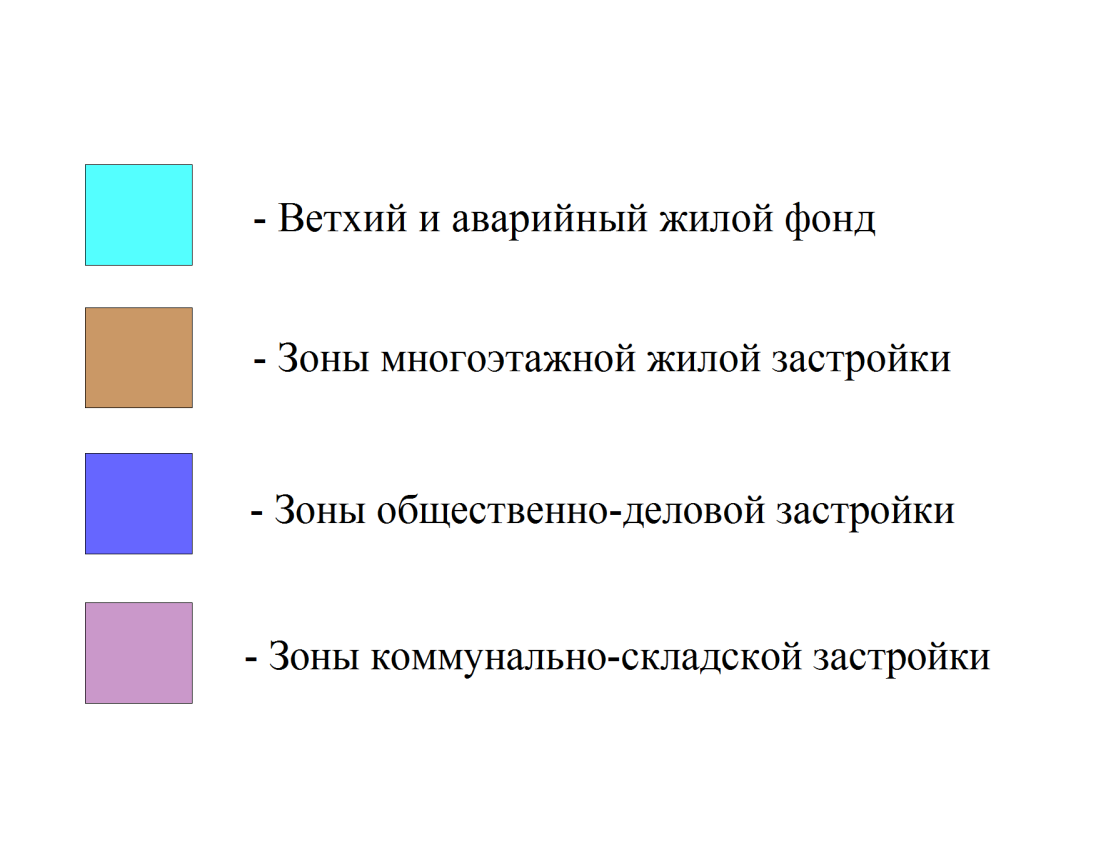 Анализ прироста потребления тепловой энергии в разрезе по объектам нового строительства в расчётных элементах территориального деления представлен в таблице 5.1.1. Таблица 5.1.1 – Прогнозы прироста тепловой энергии на территории ГО Люберцы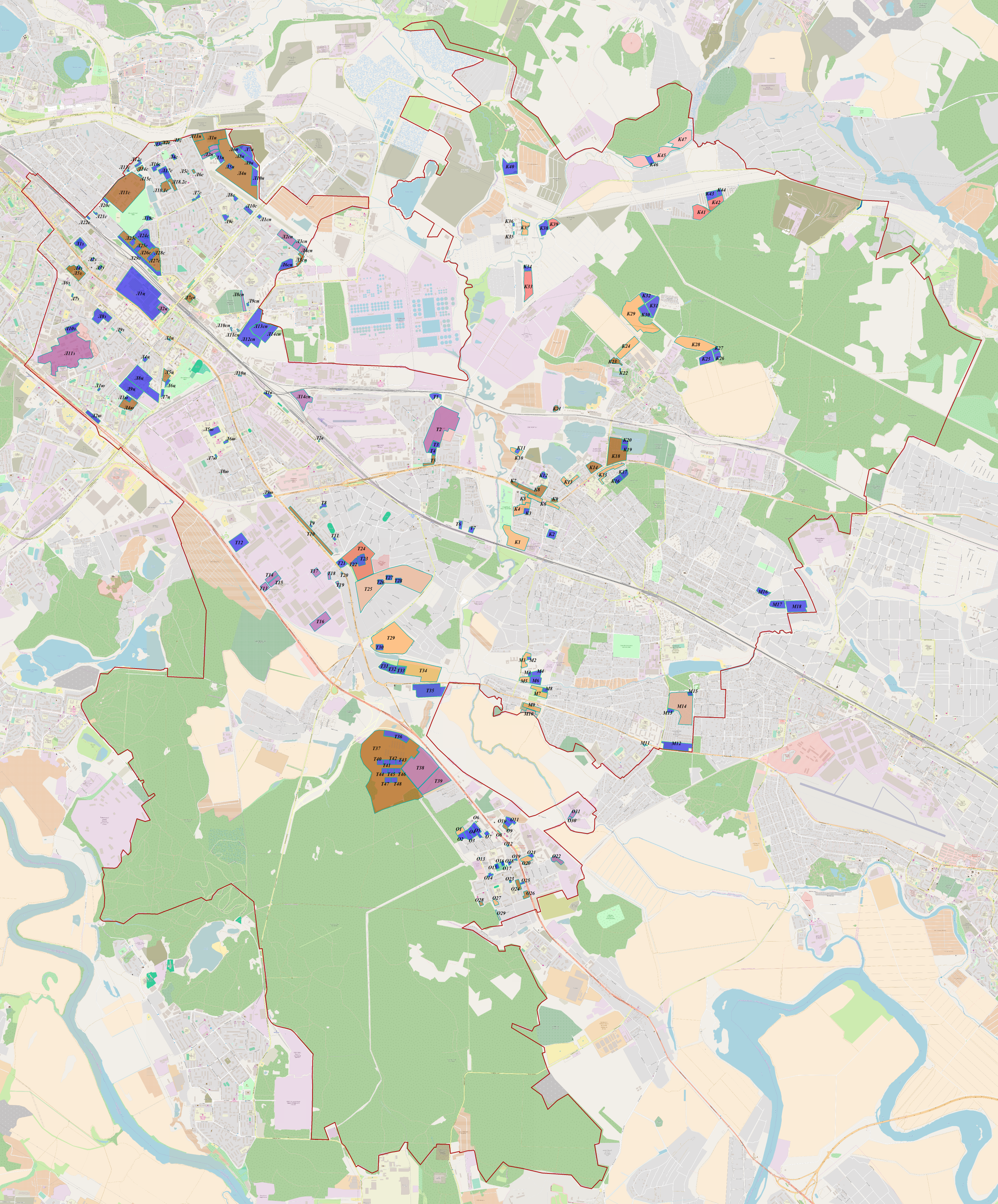 Рисунок 5.1.1 – Площадки под новое строительство на территории ГО Люберцы (север)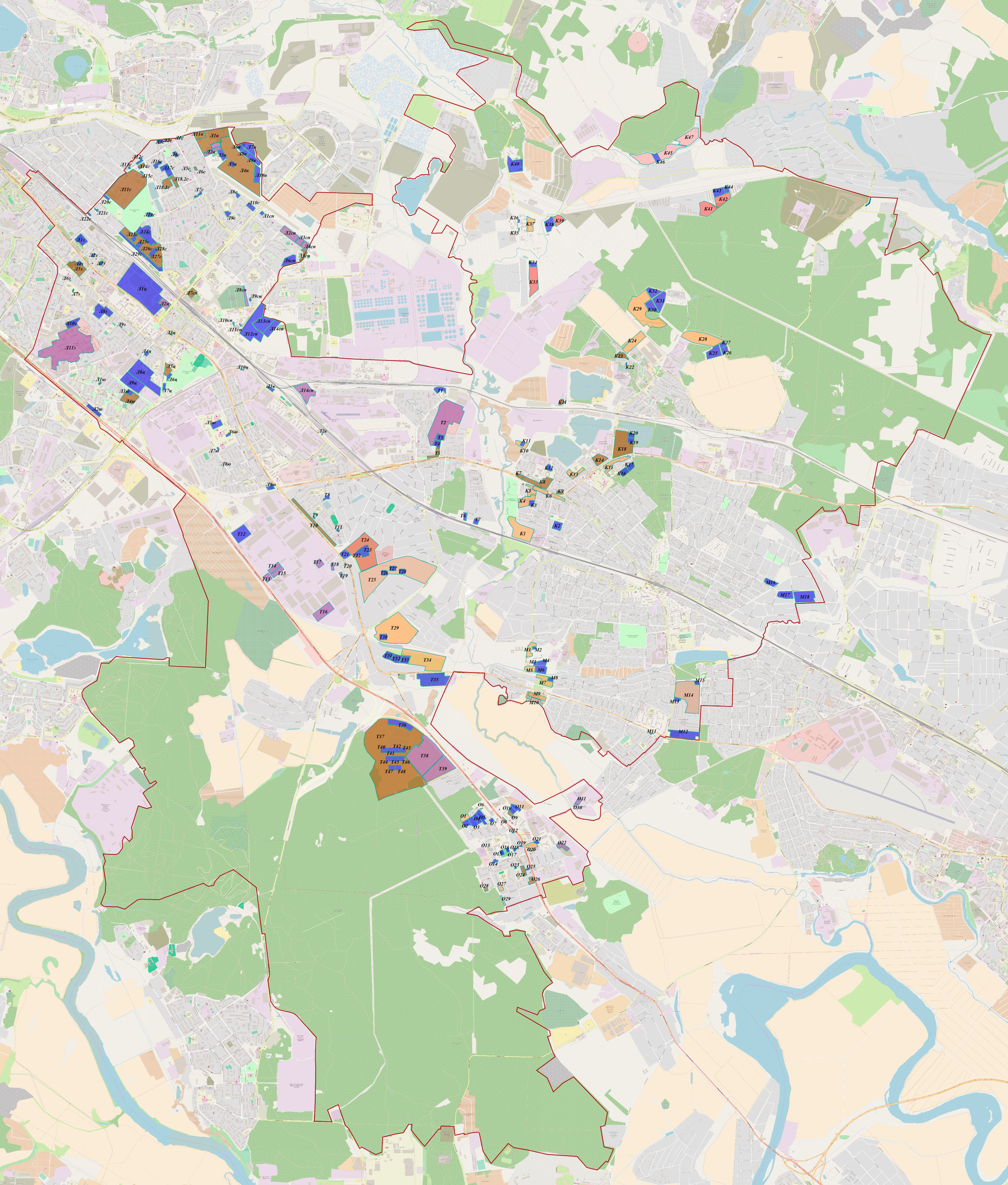 Рисунок 5.1.2 – Площадки под новое строительство на территории ГО Люберцы (юг)Определение возможности подключения перспективных потребителей тепловой энергии (мощности) к источникам тепловой мощностиВсе варианты развития системы теплоснабжения ГО Люберцы  сформированы на основе территориально-распределенного прогноза изменения тепловой нагрузки, приведенного в главе 2 «Перспективное потребление тепловой энергии на цели теплоснабжения».Предлагаемые варианты развития системы теплоснабжения представлены в таблице 5.2.1.Варианты обеспечения перспективной тепловой нагрузки в разрезе по объектам подключения представлены в таблице 5.2.2.Таблица 5.2.1 – Предлагаемые варианты развития системы теплоснабженияТаблица 5.2.3 – Подключение перспективных объектов строительства к источникам тепловой энергииАнализ предложений по выводу из эксплуатации котельных, расположенных в зоне действия источников тепловой энергии и переводу тепловой нагрузки от этих котельных на ТЭЦНа территории городского округа Люберцы нет источников с комбинированной выработкой тепловой и электрической энергией, однако, обеспечение централизованным теплоснабжением части потребителей осуществляется от источника ТЭЦ-22 ПАО «Мосэнерго» по тепловой магистрали  М-13 Ду 700 мм. Территориально ТЭЦ-22  располагается по адресу: Московская область,  г. Дзержинский,  ул. Энергетиков, д. 5. Предлагаемыми вариантами развития не планируется вывод из эксплуатации котельных в зоне действия ТЭЦ. Анализ предложений по строительству новых источников тепловой энергииДля теплоснабжения перспективных абонентов в ГО Люберцы предлагаемыми вариантами развития планируется строительство новых источников тепловой энергии. Общие сведения приведены в описании вариантов развития системы теплоснабжения в таблице 5.4.1. Расположение предлагаемых к строительству БМК представлены на рисунке 5.4.1.Основанием для строительства новых источников тепловой энергии с целью обеспечения теплом перспективных потребителей на территории ГО Люберцы является: отсутствие технической возможности подключения к существующим источникам тепловой энергии (отсутствие резерва тепловой мощности источников тепловой энергии, либо отсутствие резерва пропускной способности тепловых сетей, обеспечивающего передачу необходимого объема тепловой энергии, теплоносителя);расположение объектов нового строительства в изолированных зонах, расположенных на значительном удалении от действующей системы централизованного теплоснабжения;Таблица 5.4.1 – Предложения по строительству новых источников тепловой энергии в соответствии с предлагаемыми вариантами развития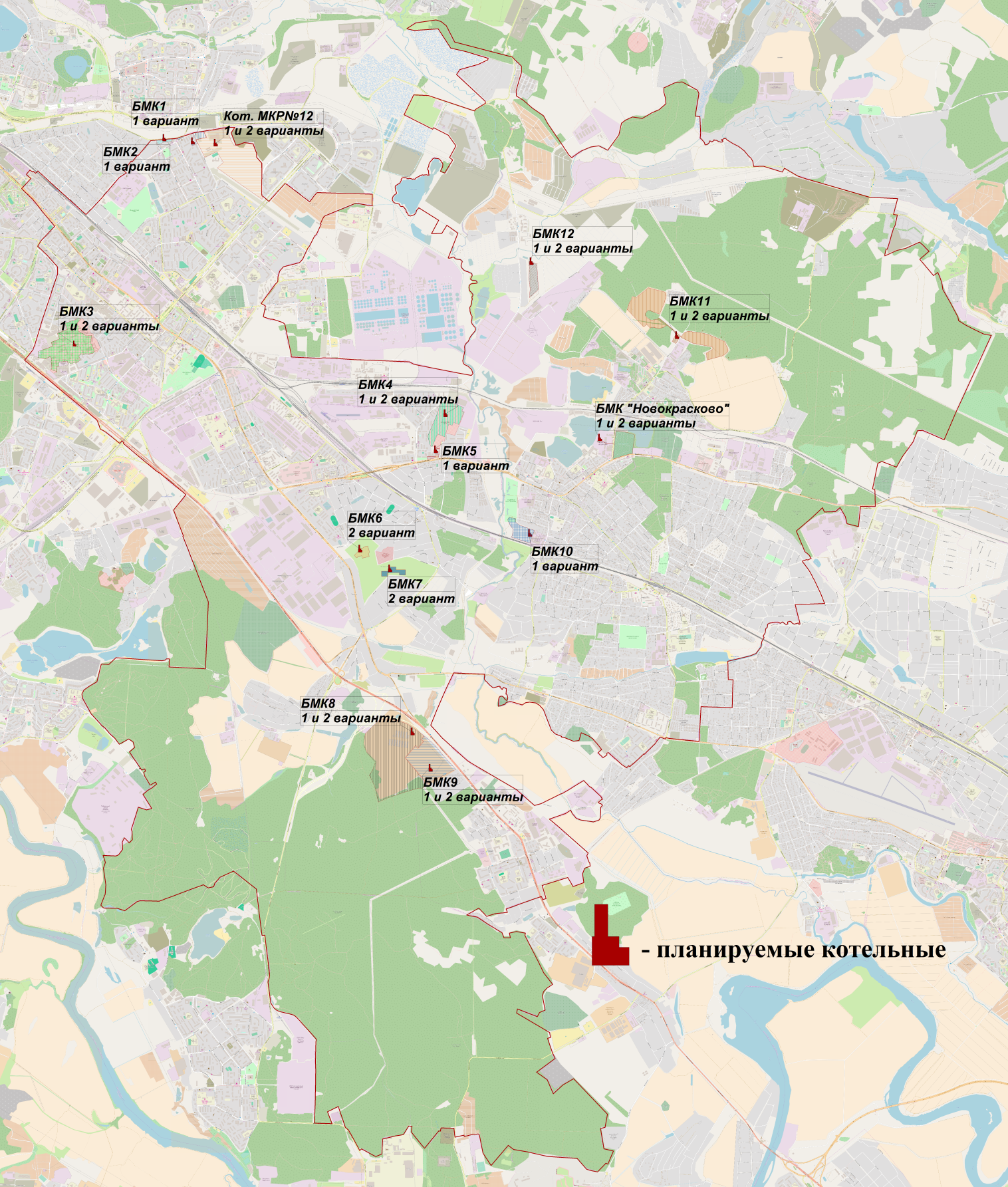 Рисунок 5.4.1 – Расположение проектируемых котельныхАнализ предложений по температурному графику для систем теплоснабженияТемпература воды в системе отопления должна поддерживаться в зависимости от фактической температуры наружного воздуха по температурному графику, который разрабатывается специалистами-теплотехниками проектных и энергоснабжающих организаций по специальной методике для каждого источника теплоснабжения с учетом конкретных местных условий. Эти графики должны разрабатываться исходя из требования, чтобы в холодный период года в жилых комнатах поддерживалась оптимальная температура, как правило, равная 20 – 22 °С. Усредненная расчетная температура отапливаемых жилых, общественных и производственных помещений принимается по СП 60.13330 или по соответствующим нормам проектирования зданий.При расчетах графика учитываются потери тепла (температуры воды) на участке от источника теплоснабжения до жилых домов.Температурные графики должны быть составлены как для теплосети на выходе из источника теплоснабжения (котельной, ТЭЦ), так и для трубопроводов после тепловых пунктов жилых домов (групп домов), т. е. непосредственно на входе в систему отопления дома. От источников теплоснабжения в тепловые сети подается горячая вода по следующим  температурным графикам:от крупных ТЭЦ:150/70°С, 130/70°С или 105/70°С;от котельных и небольших ТЭЦ:  105/70°С или 95/70°С.В зависимости от конкретных местных условий могут быть применены и другие температурные графики.Температура воды на ГВС, в соответствии с  СанПиН 2.1.4.2496-09, в местах водоразбора независимо от применяемой системы теплоснабжения должна быть не ниже 60°С и не выше 75°С.В соответствии с СП 124.13330.2012 Тепловые сети (актуализированной редакцией СНиП 41-02-2003), при центральном качественно-количественном регулировании отпуска теплоты для подогрева воды в системах горячего водоснабжения потребителей температура воды в подающем трубопроводе должна быть:для закрытых систем теплоснабжения - не менее 70 °С;для открытых систем теплоснабжения - не менее 60 °С.При центральном качественно-количественном регулировании по совместной нагрузке отопления, вентиляции и горячего водоснабжения точка излома графика температур воды в подающем и обратном трубопроводах должна приниматься при температуре наружного воздуха, соответствующей точке излома графика регулирования по нагрузке отопления.Максимальная расчетная температура сетевой воды на выходе из источника теплоты, в тепловых сетях и приемниках теплоты устанавливается на основе технико-экономических расчетов.При наличии в системах теплоснабжения нагрузки горячего водоснабжения минимальная температура сетевой воды на выходе из источника теплоты и в тепловых сетях должна обеспечивать возможность подогрева воды, поступающей на горячее водоснабжение, до 70 °С.В схеме теплоснабжения, в зависимости от вариантов развития системы теплоснабжения, предлагается строительство новых источников тепловой энергии. Предлагаемые температурные графики  для новых источников тепловой энергии представлены в таблице 5.5.1. Корректировка предлагаемых температурных графиков и расчётных параметров работы тепловых источников проводится на стадии проектирования, исходя из условия минимизации суммарных затрат на транспорт теплоносителя от источника к потребителю.Таблица 5.5.1 – Предлагаемые температурные графики для проектируемых котельныхАнализ предложений по переводу открытых систем ГВС потребителей на закрытыеНа территории г.о. Люберцы  нет открытых систем теплоснабжения.Анализ предложений по распределению тепловых нагрузок между источниками тепловой  энергии и организации гидравлических режимов в тепловых сетях от источников тепловой энергии и ЦТПС точки зрения экономической выгоды, эксплуатация котельных большой мощности, куда более рентабельна, чем применение котельных малой или средней мощности: они обладают более высоким КПД, меньше загрязняют окружающую среду, имеют более низкий расход топлива, проще в обслуживании, требуют для работы меньший штат персонала. Вместе с тем, они могут быть полностью оснащены приборами автоматизации и контроля, что в сочетании с соблюдением правил делает их достаточно безопасными и надёжными.  Однако процесс перевода систем теплоснабжения в единую сопровождается высокими капитальными затратами на прокладку новых и перекладку существующих тепловых сетей с целью объединения контуров котельных.Вторым вариантом развития системы теплоснабжения г. о.Люберцы рассматривается вывод из эксплуатации котельных малой мощности и перевод тепловой нагрузки на более мощные источники тепловой энергии. Предложения по выводу из эксплуатации источников тепловой энергии  представлены в таблице 5.7.1. Таблица 5.7.1 – Предложения по выводу из эксплуатации источников тепловой энергииАнализ предложений по реконструкции систем потребителей тепловой энергии, вызванных изменениями теплогидравлического режима внешних систем теплоснабжения и переводом на ГВС по закрытой схемеНа территории ГО Люберцы  нет открытых систем теплоснабжения. Изменение теплогидравлических режимов внешних систем теплоснабжения не планируется.Номер на картеРайонНаименование объектаОтопление, Гкал/чВентиляция, Гкал/чГВС, Гкал/чОбщая нагрузка, Гкал/чСрок ввода в эксплуатацию, годЛ1зг. ЛюберцыСпортивный центр1,2251,7150,5603,5002022Л2зг. ЛюберцыМногоэтажные гаражи-стоянки0,0000,0000,0000,0002021Л3зг. ЛюберцыОбщественно-деловой центр0,2033,6380,9764,8172021Л4зг. ЛюберцыМногоэтажная жилая застройка2,4110,0000,5692,9802021Л6зг. ЛюберцыМногоэтажные гаражи стоянки0,0000,0000,0000,0002019Л7зг. ЛюберцыПоликлиника + Станция скорой помощи0,3990,5590,1821,1402019Л10зг. Люберцыжилые дома к22, к23, к243,9700,0000,9384,9082019Л9зг. ЛюберцыШкола0,6401,6700,4342,7442019Л11зг. Люберцыд/сад0,2760,3950,1100,7812019Л30зг. ЛюберцыЦентр социального обслуживания0,0900,0000,0000,0902022Л22зг. ЛюберцыШкола0,4900,7020,1951,3872021Л21зг. ЛюберцыДет сад0,2760,3950,1100,7812021Л20зг. ЛюберцыКомплексная многоэтажная жилая застройка37,1090,0008,66045,7692018-2020Л28зг. ЛюберцыКоммунально-бытовой объект0,9771,3670,4462,7902022Л29зг. ЛюберцыПожарное депо0,1500,0000,0500,2002022Л17зг. ЛюберцыМногофункциональный культурно-досуговый центр0,4200,5880,1921,2002021Л18зг. ЛюберцыТорговый комплекс0,5290,7340,2411,5102021Л19зг. ЛюберцыОтделение полиции0,0880,1230,0400,2502021Л14зг. ЛюберцыОбщественно-деловой центр1,0471,4650,4782,9902021Л13зг. ЛюберцыМногоэтажные гаражи-стоянки0,0000,0000,0000,0002020Л16зг. ЛюберцыМногоэтажные гаражи-стоянки0,0000,0000,0000,0002020Л15зг. ЛюберцыКультовое сооружение (Часовня)0,0400,0000,0000,0402020Л25зг. ЛюберцыФиз.-оздоровит. комплекс0,2000,0000,0000,2002022Л27зг. ЛюберцыДет. сад0,2760,3950,1100,7812022Л23зг. ЛюберцыДет сад0,2760,3950,1100,7812020Л24зг. ЛюберцыШкола0,4900,7020,1951,3872019Л26зг. ЛюберцыШкола0,4900,7020,1951,3872019Л8зг. ЛюберцыРеабилитационный центр для детей с ограниченными  возможностям0,0930,1130,1020,3002019Л12зг. ЛюберцыГостиничный комплекс0,9101,2740,4162,6002021Л5зг. ЛюберцыДОУ на 120 мест0,1750,2550,0700,5002021Л10нг. ЛюберцыВоспитательно-образовательный комплекс0,3400,4510,4091,2002020Л9нг. ЛюберцыОбщественно-деловой центр0,5670,7940,2591,6202019Л8нг. ЛюберцыПоликлиника0,1470,2060,0670,4202018Л4нг. ЛюберцыЖилая многоэтажная застройка20,6670,0004,88325,5502018-2020Л7нг. ЛюберцыМногофункциональный центр0,8751,2250,4002,5002019Л2нг. ЛюберцыМногоэтажные гаражи-стоянки0,0000,0000,0000,0002020Л1нг. ЛюберцыКомплексная жилая застройка13,9130,0003,28717,2002021-2023Л3нг. ЛюберцыПристройка к существующей школе0,4160,5530,5011,4702018Л5нг. ЛюберцыДОУ0,1700,2260,2050,6002018Л6нг. ЛюберцыОбщественно-деловой центр0,3470,4860,1580,9902019Л14сг. ЛюберцыМногоэтажный жилой дом1,0790,0850,3491,5132019Л16сг. ЛюберцыДОУ на 200 мест0,1620,0900,2200,4722018Л17сг. ЛюберцыСОШ на 825 мест0,9400,5300,2751,7452020Л18.1сг. ЛюберцыМногоэтажная жилая застройка2,7940,0001,3944,1882019Л12сг. ЛюберцыАдминистративно-деловой центр и многоэтажный паркинг0,3000,2550,0830,3202020Л29сг. ЛюберцыОбъекты общественно-делового и торгово-бытового назначения2,2473,1461,0276,4202022-2024Л26сг. ЛюберцыМногоэтажная жилая застройка23,0860,0005,45428,5402022-2024Л24сг. ЛюберцыОбъекты учебно-образовательного назначения1,2630,7930,8202,7772023-2024Л28сг. ЛюберцыПоликлиника0,2800,3920,1280,8002024Л27сг. ЛюберцыДОУ0,1080,1430,1300,3802024Л23сг. ЛюберцыДОУ0,1080,1430,1300,3802023Л25сг. ЛюберцыДОУ0,1080,1430,1300,3802023Л2сг. ЛюберцыМногоэтажный жилой дом1,0750,2150,6001,8902019Л4сг. ЛюберцыДОУ0,1270,1690,1530,4502018Л20сг. ЛюберцыФизкультурно-оздоровительный комплекс0,7000,9800,2082,0002020Л19сг. ЛюберцыТоргово-досуговый центр0,8220,0000,0180,8402019Л14спг. ЛюберцыПроизводственно-технический объект3,4030,0000,0003,4032019Л12спг. ЛюберцыДеловой и научно-производственный комплекс4,5506,3702,08013,0002021-2024Л14спг. ЛюберцыСпортивный центр1,2251,7150,5603,5002026Л13спг. ЛюберцыОбъекты учебно-образовательного назначения0,6790,9020,8182,4002025Л21сг. ЛюберцыДеловой центр0,2720,0000,0060,2782019Л22сг. ЛюберцыОбъект бытового назначения0,3050,0000,0060,3112019Л13сг. ЛюберцыРесторан0,0180,0000,0780,0952018Л15сг. ЛюберцыКомбинат бытового обслуживания0,1000,0000,0100,1102019Л8сг. ЛюберцыОбъект общественно-делового размещения0,2500,2500,1600,6602018Л7сг. ЛюберцыТорговый комплекс0,2410,2540,1750,6702018Л9сг. ЛюберцыОздоровительный комплекс с травм пунктом0,6970,0000,1990,8952018Л2спг. ЛюберцыПаркинг к 73.1 и 73.20,1300,8040,0250,9592019Л3спг. ЛюберцыПожарное депо, к.770,1800,8170,3591,3562019Л4спг. ЛюберцыПаркинг к. 750,3100,3850,0070,7022019Л1спг. ЛюберцыФОК к. 710,1540,5450,1430,8422019Л5спг. ЛюберцыЖ/д к. 301,7970,0000,6852,4822018Л6спг. ЛюберцыШкола к.581,4301,1800,2683,0522018Л9спг. ЛюберцыСоцкультбыт к. 50а0,0860,0550,0190,1602018Л8спг. ЛюберцыПаркинг к.740,0921,2540,0221,3682019Л10сг. ЛюберцыМногофункциональный автоцентр0,7000,9800,3202,0002018Л6сг. Люберцыж/д к.№230,3200,0000,3000,6202018Л5сг. ЛюберцыОбъект торговли и бытового обслуживания0,1870,0000,0000,1872019Л3сг. ЛюберцыМногофункциональный офисный комплекс0,7531,0400,3392,1222020Л1сг. ЛюберцыОбъект торговли0,4050,5680,1851,1592020Л11сг. ЛюберцыКомплексная многоэтажная жилая застройка34,3880,0005,15839,5462021-2025Л11нг. ЛюберцыМногоэтажная жилая застройка2,4000,0000,6003,0002021Л7спг. ЛюберцыМногоэтажная жилая застройка3,7300,3001,9806,0102019Л10спг. ЛюберцыОбъект складского назначения (Литер Д,Ж)0,1900,0000,0000,1902018Л11спг. ЛюберцыОбъект складского назначения (Литер К,Б,Б1)0,0960,0000,0000,0962018Л18.2сг. ЛюберцыМногоэтажная жилая застройка1,4050,2150,8502,4702020Л4зг. ЛюберцыДет сад №260,1790,1740,1550,5082018Л5зг. ЛюберцыМногоэтажная жилая застройка5,6030,0803,4049,0872019-2019Л1цг. ЛюберцыОбщественно-деловой центр8,85912,4024,05025,3102023-2025Л2зг. ЛюберцыДетский сад №100 (реконструкция)0,2480,0000,0640,3122020Л4цг. ЛюберцыДОУ0,0910,1200,1090,3202020Л3юг. ЛюберцыДОУ0,1130,1500,1360,4002025Л4юг. ЛюберцыМногоэтажное жилое строительство5,4220,0000,5275,9482025-2027Л8цг. ЛюберцыОбъекты  учебно-образовательного назначения1,4882,0830,6804,2502023-2024Л9цг. ЛюберцыСпортивный центр0,8751,2250,4002,5002024Л8зг. ЛюберцыОбъекты учебно-образовательного назначения0,6790,9020,8182,4002020-2021Л10зг. ЛюберцыДОУ0,3110,4140,3751,1002025Л11зг. ЛюберцыТехнопарк8,05011,2703,68023,0002023-2025Л1зг. ЛюберцыШкола №10 (реконструкция)0,5230,0000,1410,6642021Л6цг. ЛюберцыЛедовый дворец0,3500,4900,1601,0002018Л7цг. ЛюберцыМагазин ООО "АТАК"0,2870,4020,1310,8202018Л2вг. ЛюберцыАвтомоечный комплекс0,0500,0000,0000,0502018Л9юг. ЛюберцыАЗК, автомойка, ресторан быстрого питания0,4080,0000,0200,4282019Л3зг. ЛюберцыДОУ0,0600,1900,1650,4152020Л2юг. ЛюберцыМногофункциональный комплекс с паркингом0,5700,7980,1011,6292018Л1вг. ЛюберцыБассейн0,5270,0000,1440,6722019Л6юг. ЛюберцыРоддом0,1710,2390,0780,4882020Л5юг. ЛюберцыХирургический и реабилитационный корпуса больницы1,2291,7210,5623,5122021Л2цг. ЛюберцыМногоэтажная парковка0,0000,0000,0000,0002025Л1юг. ЛюберцыСпортивно-оздоровительный комплекс0,7000,0000,3000,9002019Л10цг. ЛюберцыПроизводственно-складской комплекс0,2800,3080,0000,5882019Л7юг. ЛюберцыДиализный центр0,0990,2740,0460,4192019Л3цг. ЛюберцыТоргово-информационный центр0,0720,0000,0000,0722019Л6зг. ЛюберцыТоргово-офисное здание0,2500,2500,1600,6602019Л9зг. ЛюберцыОдноэтажный магазин0,0830,0000,0430,1262018Л5цг. ЛюберцыМногоэтажное жилое строительство3,0600,5901,5305,1802019-2020Л7зг. ЛюберцыПристройка к Кадетской школе1,0000,0000,0101,0102019Л8юг. ЛюберцыТорговый павильон (реконструкция)0,1000,0000,0200,1022020Т12пгт. ТомилиноЦентр общественно-делового назначения1,9580,0000,2932,2502020Т8пгт. ТомилиноДОУ на 150 мест0,2620,0000,0580,3202020Т11пгт. ТомилиноДОУ на 95 мест0,1640,0000,0360,2002024Т21пгт. ТомилиноМногофункциональный общественный центр0,6480,0000,0720,7202022Т24пгт. ТомилиноМалоэтажная жилая застройка7,5120,0002,82110,3332020-2022Т23пгт. ТомилиноСОШ на 370 мест0,5890,0000,2200,8092022Т22пгт. ТомилиноДДУ на 180 мест0,0920,0000,0350,1272021Т25пгт. ТомилиноМалоэтажная жилая застройка11,3823,5547,21022,1462024-2026Т26пгт. ТомилиноДДУ на 300 мест0,4800,0000,1200,6002022Т27пгт. ТомилиноСОШ на 600 мест0,5200,0000,1300,6502022Т28пгт. ТомилиноФОК с бассейном1,2000,0000,3001,5002024Т19пгт. ТомилиноПроизводственно-складской объект0,6900,0000,0000,6902018Т17пгт. ТомилиноПроизводственно-складской объект1,2000,0000,0001,2002019Т18пгт. ТомилиноПроизводственно-складской объект1,3100,0000,0001,3102019Т13пгт. ТомилиноПроизводственно-складской объект3,3000,0000,0003,3002025Т14пгт. ТомилиноПроизводственно-складской объект4,7800,0000,0004,7802021Т15пгт. ТомилиноПроизводственно-складской объект2,3300,0000,0002,3302019Т16пгт. ТомилиноПроизводственно-складской объект3,8950,0000,0003,8952020Т29пгт. ТомилиноСреднеэтажная жилая застройка7,8550,0004,06911,9242018-2020Т31пгт. ТомилиноСОШ на 750 мест0,7070,0000,1540,8612021Т32пгт. ТомилиноСОШ на 750 мест0,7070,0000,1540,8612021Т33пгт. ТомилиноДетский сад на 240 мест0,5150,0000,1120,6272021Т30пгт. ТомилиноДетский сад на 240 мест0,5150,0000,1120,6272020Т34пгт. ТомилиноСреднеэтажная жилая застройка6,7700,0003,38510,1552020-2021Т35пгт. ТомилиноМногофункциональный общественно-деловой центр с парковкой3,6000,0000,9004,5002022Т37пгт. ТомилиноМногоэтажная жилая застройка30,3600,00015,64046,0002023-2027Т36пгт. ТомилиноЦентры общественно-делового назначения0,9180,0000,1621,0802028Т39пгт. ТомилиноПожарное депо, очистные сооружения0,2000,0000,0000,2002028Т38пгт. ТомилиноОбъекты научно-производственного назначения20,4000,0003,60024,0002028-2032Т40пгт. ТомилиноДДУ на 360 мест0,6150,0000,1350,7502025Т41пгт. ТомилиноДДУ на 360 мест0,6150,0000,1350,7502025Т42пгт. ТомилиноДДУ на 360 мест0,6150,0000,1350,7502027Т43пгт. ТомилиноДДУ на 360 мест0,6150,0000,1350,7502027Т45пгт. ТомилиноСОШ на 1000 мест0,8940,0000,1961,0902026Т46пгт. ТомилиноСОШ на 1100 мест0,9840,0000,2161,2002027Т44пгт. ТомилиноСОШ на 1000 мест0,8940,0000,1961,0902024Т47пгт. ТомилиноФОК с бассейном1,2000,0000,3001,5002027Т48пгт. ТомилиноПоликлиника на 450 посещений в смену0,4100,0000,0900,5002026Т20пгт. ТомилиноПожарное депо на 4 поста0,2000,0000,0000,2002020Т9пгт. ТомилиноНовый корпус СОШ №17 на 385 мест0,3440,0000,0760,4202021Т6пгт. ТомилиноДДУ на 120 мест0,1640,0000,0360,2002019Т7пгт. ТомилиноФОК1,2000,0000,3001,5002020Т3пгт. ТомилиноДДУ на 360 мест0,5990,0000,1310,7302024Т5пгт. ТомилиноМногоэтажная жилая застройка, ул. Гаршина, д.31,6000,5852,1304,3152018Т4пгт. ТомилиноДДУ на 300 мест0,4920,0000,1080,6002020Т10пгт. ТомилиноМногоквартирная жилая застройка6,5500,0003,3709,9202025-2027Т1пгт. ТомилиноТорговый центр0,2160,0000,0240,2402023Т2пгт. ТомилиноОбъекты общественно-делового и научно-производстве7,2000,0001,8009,0002028-2030М9пгт. МалаховкаСреднеэтажная жилая застройка0,5330,0000,1780,7102018-2019М7пгт. МалаховкаСреднеэтажная жилая застройка0,6480,0000,2160,8642021-2022М5пгт. МалаховкаСреднеэтажная жилая застройка0,2460,0000,0820,3282021-2022М1пгт. МалаховкаСреднеэтажная жилая застройка0,3910,0000,1300,5212025-2026М10пгт. МалаховкаИндивидуальная жилая застройка0,0940,0000,0100,1042019-2020М14пгт. МалаховкаИндивидуальная жилая застройка1,2420,0000,1381,3802023-2025М15пгт. МалаховкаДетский сад на 200 мест0,3570,0000,0630,4202025М13пгт. МалаховкаДетский сад на 200 мест0,3570,0000,0630,4202018М12пгт. МалаховкаМногофункциональный общественный центр2,4050,0000,7852,8302019-2021М2пгт. МалаховкаДетский сад на 240 мест0,4000,0000,0710,4702026М4пгт. МалаховкаФизкультурно-оздоровительный комплекс1,2000,0000,3001,5002024М6пгт. МалаховкаОбщеобразовательная школа на 700 мест0,6460,0000,1140,7602023М3пгт. МалаховкаДетский сад на 240 мест0,4000,0000,0710,4702022М18пгт. МалаховкаФизкультурно-оздровительный комплекс1,2000,0000,3001,5002025М11пгт. МалаховкаМногофункциональный торговый центр0,0900,0000,0100,1002021М8пгт. МалаховкаАмбулатория на 890 мест1,4960,0000,3741,8702022М16пгт. МалаховкаДетский спортивный комплекс1,5280,0000,3821,9102021М17пгт. МалаховкаОбщеобразовательная школа на 700 мест0,6460,0000,1140,7602026О15пгт. ОктябрьскийДворец культуры на 920 мест0,6340,0000,1160,7502020О17пгт. ОктябрьскийФОК0,4250,0000,0750,5002020О16пгт. ОктябрьскийНовый корпус на 240 мест0,4250,0000,0750,5002018О5пгт. ОктябрьскийОбщеобразовательная школа на 550 мест0,4500,0000,0500,5002021О21пгт. ОктябрьскийУл. Комсомольская (60000 кв.м)0,9940,0000,4261,4202026О28пгт. ОктябрьскийЛесная сторожка (5 секц., 17 эт., ж/д)0,6720,0000,4481,1202020О27пгт. ОктябрьскийООО «РИК» (2 под., 5 эт.)0,4740,0000,3160,7902020О26пгт. ОктябрьскийМ Строй (9 секц., 17 эт., ж/д)1,4460,0000,9642,4102019О24пгт. ОктябрьскийООО «КИТ» (2 17 эт., ж/д)0,5040,0000,3360,8402025О11пгт. ОктябрьскийОбщеобразовательная школа на 280 мест0,3060,0000,0540,3602024О9пгт. ОктябрьскийООО «Рустехнострой» (2 ж/д 17 эт.)0,7070,0000,2580,9652020О8пгт. ОктябрьскийОбъект торговли0,0900,0000,0000,0902018О13пгт. ОктябрьскийЗАО "ОЭС"0,1000,0000,0000,1002018О12пгт. ОктябрьскийТорговое здание0,0190,1030,0000,1222019О18пгт. ОктябрьскийООО "Строй-Альянс"0,0800,0000,0050,0852018О6пгт. ОктябрьскийМУП "ОУКСИ" (подстанция скорой помощи)0,1000,0000,0000,1002018О29пгт. ОктябрьскийИндивидуальная жилая застройка0,0250,0000,0050,0302019О1пгт. ОктябрьскийСреднеэтажная жилая застройка0,7140,0000,3061,0202021О22пгт. ОктябрьскийОбщественно-деловой центр0,6480,0000,0720,7202021О7пгт. ОктябрьскийМногофункциональный общественный центр0,8100,0000,0900,9002021О20пгт. ОктябрьскийТЦ 1000 кв. м.0,1000,0000,0100,1102023О25пгт. ОктябрьскийТоргово-общественный центр0,3460,0000,0390,3852021О23пгт. ОктябрьскийТЦ 1400 кв. м.0,1000,0000,0100,1102022О31пгт. ОктябрьскийОбъект коммунально-складского назначения0,2000,0000,0000,2002019О32пгт. ОктябрьскийПромышленный объект0,3000,0000,0000,3002020О30пгт. ОктябрьскийОбъект коммунально-складского назначения0,5800,0000,0000,5802026О3пгт. ОктябрьскийДОУ на 320 мест0,5950,0000,1050,7002022О4пгт. ОктябрьскийДОУ на 320 мест0,5950,0000,1050,7002021О10пгт. ОктябрьскийДОУ на 110 мест0,1700,0000,0300,2002023О19пгт. ОктябрьскийПоликлиника детская на 150 посещений в смену0,2790,0000,0310,3102020О2пгт. ОктябрьскийФОК с ледовой ареной, бассейном и парком0,4500,0000,0500,5002023О14пгт. ОктябрьскийМагазин и кафе0,1000,0000,0100,1102019К23пгт. КрасковоМногоэтажная жилая застройка, два 3-х секционных 10,8680,0000,3721,2402018К9пгт. КрасковоМногоэтажная жилая застройка, 12-ти этажный ж/д0,8200,0000,4321,2522018К14пгт. КрасковоМногоэтажная жилая застройка, 12-ти этажные ж/д1,0710,0000,4591,5302021-2023К8пгт. КрасковоМногоэтажная жилая застройка, 12-ти этажные ж/д1,2810,0000,5491,8302020-2022К7пгт. КрасковоМногоэтажная жилая застройка, 3-я очередь, 14-17 э1,2910,0000,7001,9912019К1пгт. КрасковоСреднеэт. жил. застр., 7 этажей2,8000,0001,2004,0002025-2027К15пгт. КрасковоСреднеэт. жил. застр., 7 этажей1,9600,0000,8402,8002026-2028К24пгт. КрасковоСреднеэт. жил. застр., 7 этажей1,2320,0000,5281,7602024-2025К21пгт. КрасковоМногоэт. жил. застр., 9 этажей0,3570,0000,1530,5102025К13пгт. КрасковоСреднеэт. жил. застр.1,1200,0000,4801,6002024-2026К4пгт. КрасковоСреднеэт. жил. застр., 5 этажей0,8960,0000,3841,2802029-2031К5пгт. КрасковоСреднеэт. жил. застр., 7 этажей0,9520,0000,4081,3602026-2028К6пгт. КрасковоСреднеэт. жил. застр., 7 этажей1,1200,0000,4801,6002025-2027К18пгт. КрасковоМногоэт. жил. застр., 7-17 этажей9,6551,2006,56817,4232019-2020К10пгт. КрасковоСреднеэт. жил. застр., 7 этажей0,7280,0000,3121,0402021-2022К39пгт. КрасковоМалоэт. жил. застр. 4 этажа1,2640,0000,5421,8052023-2024К37пгт. КрасковоСреднеэт. жил. застр., 5 этажей1,1760,0000,5041,6802020-2022К47пгт. КрасковоИндивидуальная жилая застройка0,3710,0000,0650,4362030-2032К45пгт. КрасковоИндивидуальная жилая застройка0,6180,0000,1090,7272028-2030К41пгт. КрасковоМалоэт. жил. застр., 3 этажа0,7680,0000,3291,0972021-2023К42пгт. КрасковоМалоэт. жил. застр., 3 этажа0,6950,0000,2980,9932019-2021К33пгт. КрасковоМалоэт. жил. застр., 3 этажа1,7290,0000,7412,4702026-2027К11пгт. КрасковоШкола0,2470,0000,0440,2902022К22пгт. КрасковоДетский сад0,1020,0000,0180,1202019К12пгт. КрасковоДетский сад0,2040,0000,0360,2402019К17пгт. КрасковоДетский сад0,5360,0000,0950,6302020К16пгт. КрасковоШкола0,6460,0000,1140,7602021К3пгт. КрасковоДетский сад0,2040,0000,0360,2402030К34пгт. КрасковоДетский сад0,1020,0000,0180,1202027К28пгт. КрасковоСреднеэт. жил. застр., 7 этажей2,7790,0001,1913,9702024-2026К27пгт. КрасковоДетский сад0,1510,0000,0140,1652025К26пгт. КрасковоДетский сад0,2030,0000,0240,2272026К25пгт. КрасковоШкола0,5010,0000,0530,5542026К32пгт. КрасковоДетский сад0,2270,0000,0530,2802025К31пгт. КрасковоШкола0,5010,0000,0530,5542026К30пгт. КрасковоДетский сад0,2030,0000,0240,2272025К29пгт. КрасковоСреднеэтажная жилая застройка4,2330,0001,8146,0472023-2025К35пгт. КрасковоМногофункциональный центр0,9500,0000,0500,1002020К36пгт. КрасковоМногофункциональный центр0,5130,0000,0570,5702021К38пгт. КрасковоШкола0,5660,0000,1040,6702019К43пгт. КрасковоШкола0,4850,0000,0860,5702024К44пгт. КрасковоДетский сад0,2040,0000,0360,2402023К46пгт. КрасковоДетский сад0,2040,0000,0360,2402030К48пгт. КрасковоМногофункциональный центр0,3420,0000,0380,3802028К40пгт. КрасковоМногофункциональный центр2,1000,0000,3712,4702027К2пгт. КрасковоДетский сад0,3570,0000,0630,4202018К20пгт. КрасковоДетский сад0,4200,1680,3730,9612019К19пгт. КрасковоШкола0,8151,0560,9002,7712019Теплоснабжающая организацияНаименование источника1 вариант2 вариант2 вариант2 вариантПланируемые сроки выполнения АО "Люберецкая теплосеть"г. Люберцы, ул. Космонавтов,18 стр.1Реконструкция и техническое перевооружение:1 этап: замена котла ДКВр-10/13 и автоматики регулирования. Реконструкция насосного оборудования, установка ЧРП.
2 этап: реконструкция котельной с увеличением тепловой мощности до 50 Гкал/ч, перевод котельной в водогрейный режим работы.Реконструкция и техническое перевооружение:1 этап: замена котла ДКВр-10/13 и автоматики регулирования. Реконструкция насосного оборудования, установка ЧРП.
2 этап: реконструкция котельной с увеличением тепловой мощности до 50 Гкал/ч, перевод котельной в водогрейный режим работы.3этап: увеличение тепловой мощности котельной до 58 Гкал/ч, с целью обеспечения тепловой нагрузки потребителей, переключаемых с котельной по ул. Мира, 3, стр.1Реконструкция и техническое перевооружение:1 этап: замена котла ДКВр-10/13 и автоматики регулирования. Реконструкция насосного оборудования, установка ЧРП.
2 этап: реконструкция котельной с увеличением тепловой мощности до 50 Гкал/ч, перевод котельной в водогрейный режим работы.3этап: увеличение тепловой мощности котельной до 58 Гкал/ч, с целью обеспечения тепловой нагрузки потребителей, переключаемых с котельной по ул. Мира, 3, стр.1Реконструкция и техническое перевооружение:1 этап: замена котла ДКВр-10/13 и автоматики регулирования. Реконструкция насосного оборудования, установка ЧРП.
2 этап: реконструкция котельной с увеличением тепловой мощности до 50 Гкал/ч, перевод котельной в водогрейный режим работы.3этап: увеличение тепловой мощности котельной до 58 Гкал/ч, с целью обеспечения тепловой нагрузки потребителей, переключаемых с котельной по ул. Мира, 3, стр.11 вариант: 1 этап: 2019
2 этап: 2020-20222 вариант:1 этап: 2019
2 этап: 2020-20223 этап: 2023-2025АО "Люберецкая теплосеть"г. Люберцы, ул. Транспортная,1 стр.1Техническое перевооружение:1 этап – Проектные работы по  техническому перевооружению котельной с увеличением тепловой мощности до 20 Гкал/ч для обеспечения тепловой энергией перспективных потребителей;2 этап – Техническое перевооружение котельной с увеличением тепловой мощности до 20 Гкал/ч для обеспечения тепловой энергией перспективных потребителей3 этап – Увеличение тепловой мощности котельной до 26 Гкал/ч с целью обеспечения тепловой энергией перспективных потребителейТехническое перевооружение:1 этап – Проектные работы по  техническому перевооружению котельной с увеличением тепловой мощности до 20 Гкал/ч для обеспечения тепловой энергией перспективных потребителей;2 этап – Техническое перевооружение котельной с увеличением тепловой мощности до 20 Гкал/ч для обеспечения тепловой энергией перспективных потребителей3 этап – Увеличение тепловой мощности котельной до 26 Гкал/ч с целью обеспечения тепловой энергией перспективных потребителейТехническое перевооружение:1 этап – Проектные работы по  техническому перевооружению котельной с увеличением тепловой мощности до 20 Гкал/ч для обеспечения тепловой энергией перспективных потребителей;2 этап – Техническое перевооружение котельной с увеличением тепловой мощности до 20 Гкал/ч для обеспечения тепловой энергией перспективных потребителей3 этап – Увеличение тепловой мощности котельной до 26 Гкал/ч с целью обеспечения тепловой энергией перспективных потребителейТехническое перевооружение:1 этап – Проектные работы по  техническому перевооружению котельной с увеличением тепловой мощности до 20 Гкал/ч для обеспечения тепловой энергией перспективных потребителей;2 этап – Техническое перевооружение котельной с увеличением тепловой мощности до 20 Гкал/ч для обеспечения тепловой энергией перспективных потребителей3 этап – Увеличение тепловой мощности котельной до 26 Гкал/ч с целью обеспечения тепловой энергией перспективных потребителей1 этап: 2019 
2 этап: 2021-20233 этап: 2026-2028АО "Люберецкая теплосеть"г. Люберцы, Хлебозаводской пр.,3 стр.1Техническое перевооружение:1 этап - Проектные работы по  техническому перевооружению котельной с увеличением тепловой мощности до 10 Гкал/ч для повышения надёжности теплоснабжения;2 этап - Техническое перевооружение котельной с увеличением тепловой мощности до 10 Гкал/ч для повышения надёжности теплоснабжения.Техническое перевооружение:1 этап - Проектные работы по  техническому перевооружению котельной с увеличением тепловой мощности до 10 Гкал/ч для повышения надёжности теплоснабжения;2 этап - Техническое перевооружение котельной с увеличением тепловой мощности до 10 Гкал/ч для повышения надёжности теплоснабжения.Техническое перевооружение:1 этап - Проектные работы по  техническому перевооружению котельной с увеличением тепловой мощности до 10 Гкал/ч для повышения надёжности теплоснабжения;2 этап - Техническое перевооружение котельной с увеличением тепловой мощности до 10 Гкал/ч для повышения надёжности теплоснабжения.Техническое перевооружение:1 этап - Проектные работы по  техническому перевооружению котельной с увеличением тепловой мощности до 10 Гкал/ч для повышения надёжности теплоснабжения;2 этап - Техническое перевооружение котельной с увеличением тепловой мощности до 10 Гкал/ч для повышения надёжности теплоснабжения.1 этап: 2019 
2 этап: 2020-2022АО "Люберецкая теплосеть"г. Люберцы, Хлебозаводской туп.,9 стр.1Реконструкция котельной без увеличения тепловой мощности: замена  котла ДКВр-10/13 и автоматики регулированияТехническое перевооружение котельной с целью повышения надёжности теплоснабжения, перевод в водогрейный режим работыТехническое перевооружение котельной с целью повышения надёжности теплоснабжения, перевод в водогрейный режим работыТехническое перевооружение котельной с целью повышения надёжности теплоснабжения, перевод в водогрейный режим работы1 вар: 2019 
2 вар: 2020-2021АО "Люберецкая теплосеть"г. Люберцы, ул. Мира,3 стр.1Реконструкция котельной без увеличения тепловой мощности, замена 3 котлов, выработавших эксплуатационный ресурс и автоматики регулированияПеревод котельной в режим работы ЦТП, перевод тепловой нагрузки на котельную по ул. Космонавтов 18, стр.1Перевод котельной в режим работы ЦТП, перевод тепловой нагрузки на котельную по ул. Космонавтов 18, стр.1Перевод котельной в режим работы ЦТП, перевод тепловой нагрузки на котельную по ул. Космонавтов 18, стр.12020-2022АО "Люберецкая теплосеть"г. Люберцы, 1 Панковский пр-д,1 корп.1 стр.1Реконструкция котельной без увеличения тепловой мощности. Замена котла ДКВР 10/13 -1шт. и замена автоматики регулированияРеконструкция котельной без увеличения тепловой мощности. Замена котла ДКВР 10/13 -1шт. и замена автоматики регулированияРеконструкция котельной без увеличения тепловой мощности. Замена котла ДКВР 10/13 -1шт. и замена автоматики регулированияРеконструкция котельной без увеличения тепловой мощности. Замена котла ДКВР 10/13 -1шт. и замена автоматики регулирования2018-2019АО "Люберецкая теплосеть"г. Люберцы, 1 Панковский пр-д,15 стр.2Установка ЧРП насосного оборудования Перевод котельной в режим работы ЦТП, перевод тепловой нагрузки на котельную по ул. 1 Панковский пр-д,1 корп.1 стр.1Перевод котельной в режим работы ЦТП, перевод тепловой нагрузки на котельную по ул. 1 Панковский пр-д,1 корп.1 стр.1Перевод котельной в режим работы ЦТП, перевод тепловой нагрузки на котельную по ул. 1 Панковский пр-д,1 корп.1 стр.11 вариант: 2019 
2 вариант: 2020-2021 АО "Люберецкая теплосеть"г. Люберцы, ул. Попова, 16 стр.2Реконструкция котельной с целью замены оборудования, выработавшего эксплуатационный ресурс и ликвидации дефицита тепловой мощности:1 этап – демонтаж котла ДЕ 16-24 и установка котла КВГМ-20 тепловой мощностью 17,2 Гкал/ч;2 этап – демонтаж второго котла ДЕ 16-24 и установка котла КВГМ-20 тепловой мощностью 17,2 Гкал/ч.3 этап – увеличение тепловой мощности котельной до 114,4 Гкал/ч.Реконструкция котельной с целью замены оборудования, выработавшего эксплуатационный ресурс и ликвидации дефицита тепловой мощности:1 этап – демонтаж котла ДЕ 16-24 и установка котла КВГМ-20 тепловой мощностью 17,2 Гкал/ч;2 этап – демонтаж второго котла ДЕ 16-24 и установка котла КВГМ-20 тепловой мощностью 17,2 Гкал/ч.3 этап – увеличение тепловой мощности котельной до 124,4 Гкал/ч.Реконструкция котельной с целью замены оборудования, выработавшего эксплуатационный ресурс и ликвидации дефицита тепловой мощности:1 этап – демонтаж котла ДЕ 16-24 и установка котла КВГМ-20 тепловой мощностью 17,2 Гкал/ч;2 этап – демонтаж второго котла ДЕ 16-24 и установка котла КВГМ-20 тепловой мощностью 17,2 Гкал/ч.3 этап – увеличение тепловой мощности котельной до 124,4 Гкал/ч.Реконструкция котельной с целью замены оборудования, выработавшего эксплуатационный ресурс и ликвидации дефицита тепловой мощности:1 этап – демонтаж котла ДЕ 16-24 и установка котла КВГМ-20 тепловой мощностью 17,2 Гкал/ч;2 этап – демонтаж второго котла ДЕ 16-24 и установка котла КВГМ-20 тепловой мощностью 17,2 Гкал/ч.3 этап – увеличение тепловой мощности котельной до 124,4 Гкал/ч.1 вариант:1 этап: 2022 2 этап: 20233 этап: 20262 вариант:1 этап: 2019 2 этап: 20203 этап: 2021АО "Люберецкая теплосеть"г. Люберцы, ул. Шевлякова, 9 стр.2Реконструкция  по мере износа оборудования котельной. Проведение планово-предупредительных ремонтных работРеконструкция  по мере износа оборудования котельной. Проведение планово-предупредительных ремонтных работРеконструкция  по мере износа оборудования котельной. Проведение планово-предупредительных ремонтных работРеконструкция  по мере износа оборудования котельной. Проведение планово-предупредительных ремонтных работ2019-2034АО "Люберецкая теплосеть"г. Люберцы, Комсомольский пр., дом 6 стр.1Реконструкция котельной с увеличением тепловой мощности до 20 Гкал/ч для обеспечения тепловой нагрузкой перспективных потребителейРеконструкция котельной с увеличением тепловой мощности до 20 Гкал/ч для обеспечения тепловой нагрузкой перспективных потребителейРеконструкция котельной с увеличением тепловой мощности до 20 Гкал/ч для обеспечения тепловой нагрузкой перспективных потребителейРеконструкция котельной с увеличением тепловой мощности до 20 Гкал/ч для обеспечения тепловой нагрузкой перспективных потребителей2020АО "Люберецкая теплосеть"г. Люберцы, ул. Коммунистическая, 14 стр.1Реконструкция котельной без увеличения тепловой мощности, замена основного и вспомогательного оборудования, выработавшего эксплуатационный ресурсПеревод котельной в режим работы ЦТП, перевод тепловой нагрузки на котельную по ул. Попова 16 стр.2Перевод котельной в режим работы ЦТП, перевод тепловой нагрузки на котельную по ул. Попова 16 стр.2Перевод котельной в режим работы ЦТП, перевод тепловой нагрузки на котельную по ул. Попова 16 стр.22021-2022АО "Люберецкая теплосеть"г. Люберцы, ул. Инициативная, 15 стр.1Реконструкция котельной без увеличения тепловой мощности, замена основного и вспомогательного оборудования, выработавшего эксплуатационный ресурсРеконструкция котельной без увеличения тепловой мощности, замена основного и вспомогательного оборудования, выработавшего эксплуатационный ресурсРеконструкция котельной без увеличения тепловой мощности, замена основного и вспомогательного оборудования, выработавшего эксплуатационный ресурсРеконструкция котельной без увеличения тепловой мощности, замена основного и вспомогательного оборудования, выработавшего эксплуатационный ресурс2022-2023АО "Люберецкая теплосеть"г. Люберцы, ул. 8 марта, 47 стр.1Реконструкция  по мере износа оборудования котельной. Проведение планово-предупредительных ремонтных работРеконструкция  по мере износа оборудования котельной. Проведение планово-предупредительных ремонтных работРеконструкция  по мере износа оборудования котельной. Проведение планово-предупредительных ремонтных работРеконструкция  по мере износа оборудования котельной. Проведение планово-предупредительных ремонтных работ2020-2034АО "Люберецкая теплосеть"г. Люберцы, ул. Попова,16 стр.1Замена автоматики регулирования 10-ти котлов ЗИОПеревод котельной в режим работы ЦТП, перевод тепловых нагрузок на котельную по ул. Попова 16, стр.2Перевод котельной в режим работы ЦТП, перевод тепловых нагрузок на котельную по ул. Попова 16, стр.2Перевод котельной в режим работы ЦТП, перевод тепловых нагрузок на котельную по ул. Попова 16, стр.21 вар: 2019 
2 вар: 2021-2021АО "Люберецкая теплосеть"г. Люберцы, ул. В. Интернационалистов, д.3 стр.1Реконструкция котельной без увеличения тепловой мощности с целью замены оборудования, выработавшего эксплуатационный ресурсПеревод котельной в режим работы ЦТП, перевод тепловых нагрузок на котельную по ул. Попова 16, стр.2Перевод котельной в режим работы ЦТП, перевод тепловых нагрузок на котельную по ул. Попова 16, стр.2Перевод котельной в режим работы ЦТП, перевод тепловых нагрузок на котельную по ул. Попова 16, стр.22022-2023АО "Люберецкая теплосеть"г. Люберцы, ул. Красногорская, 19 к.1 стр.1Реконструкция котельной с увеличением тепловой мощности до 10 Гкал/ч с целью замены оборудования выработавшего свой эксплуатационный ресурс и обеспечения тепловой энергией перспективных потребителей. Реконструкция котельной с увеличением тепловой мощности до 13 Гкал/ч с целью замены оборудования выработавшего свой эксплуатационный ресурс и обеспечения тепловой энергией перспективных потребителей. Реконструкция котельной с увеличением тепловой мощности до 13 Гкал/ч с целью замены оборудования выработавшего свой эксплуатационный ресурс и обеспечения тепловой энергией перспективных потребителей. Реконструкция котельной с увеличением тепловой мощности до 13 Гкал/ч с целью замены оборудования выработавшего свой эксплуатационный ресурс и обеспечения тепловой энергией перспективных потребителей. 1 вар: 2020-2022 
2 вар: 2023-2024АО "Люберецкая теплосеть"г. Люберцы, ул. Гоголя, 2 стр.1Реконструкция котельной без увеличения тепловой мощности, с целью замены оборудования выработавшего свой эксплуатационный ресурс. Установленная мощность котельной составит 10 Гкал/ч.Реконструкция котельной с увеличением тепловой мощности до 14 Гкал/ч с целью замены оборудования выработавшего свой эксплуатационный ресурс и обеспечения тепловой энергией перспективных потребителей.Реконструкция котельной с увеличением тепловой мощности до 14 Гкал/ч с целью замены оборудования выработавшего свой эксплуатационный ресурс и обеспечения тепловой энергией перспективных потребителей.Реконструкция котельной с увеличением тепловой мощности до 14 Гкал/ч с целью замены оборудования выработавшего свой эксплуатационный ресурс и обеспечения тепловой энергией перспективных потребителей.1 вар: 2020-2022 
2 вар: 2021-2024АО "Люберецкая теплосеть"г. Люберцы, ул. Шевлякова, 9а стр.1Реконструкция  по мере износа оборудования котельной. Проведение планово-предупредительных ремонтных работРеконструкция  по мере износа оборудования котельной. Проведение планово-предупредительных ремонтных работРеконструкция  по мере износа оборудования котельной. Проведение планово-предупредительных ремонтных работРеконструкция  по мере износа оборудования котельной. Проведение планово-предупредительных ремонтных работ2019-2034АО "Люберецкая теплосеть"г. Люберцы, ул. Толстого, 10 к.2 стр.1Реконструкция котельной без увеличения тепловой мощности с целью замены оборудования, выработавшего эксплуатационный ресурсПеревод котельной в режим работы ЦТП, перевод тепловых нагрузок на котельную по ул. Попова 16, стр.2Перевод котельной в режим работы ЦТП, перевод тепловых нагрузок на котельную по ул. Попова 16, стр.2Перевод котельной в режим работы ЦТП, перевод тепловых нагрузок на котельную по ул. Попова 16, стр.21 вар: 2026-2027 
2 вар: 2024-2025АО "Люберецкая теплосеть"г. Люберцы, ул. Барыкина, 13Увеличение тепловой мощности котельной до 132,07  Гкал/ч для обеспечения тепловой энергией перспективных потребителейУвеличение тепловой мощности котельной до 132,07  Гкал/ч для обеспечения тепловой энергией перспективных потребителейУвеличение тепловой мощности котельной до 132,07  Гкал/ч для обеспечения тепловой энергией перспективных потребителейУвеличение тепловой мощности котельной до 132,07  Гкал/ч для обеспечения тепловой энергией перспективных потребителей2018-2022АО "Люберецкая теплосеть"г. Люберцы, ул. Власова, 3 стр.1Техническое перевооружение:1 этап – Техническое перевооружение котельной с увеличением тепловой мощности до 10 Гкал/ч;2 этап – Увеличение тепловой мощности до 16 Гкал/ч для обеспечения тепловой энергией перспективных потребителейРеконструкция котельной с увеличением тепловой мощности до 10 Гкал/ч с целью замены оборудования, выработавшего эксплуатационный ресурс и обеспечения тепловой энергией перспективных и существующих потребителейРеконструкция котельной с увеличением тепловой мощности до 10 Гкал/ч с целью замены оборудования, выработавшего эксплуатационный ресурс и обеспечения тепловой энергией перспективных и существующих потребителейРеконструкция котельной с увеличением тепловой мощности до 10 Гкал/ч с целью замены оборудования, выработавшего эксплуатационный ресурс и обеспечения тепловой энергией перспективных и существующих потребителей1 вар: 2019-2020
2 вар: 2022-2024АО "Люберецкая теплосеть"г. Люберцы, ул. Кирова, 34 стр.1Перевод котельной в режим работы ЦТП, перевод тепловой нагрузки на котельную по ул. Власова, 3, стр.1Перевод котельной в режим работы ЦТП, перевод тепловой нагрузки на РТС «Жулебино»Перевод котельной в режим работы ЦТП, перевод тепловой нагрузки на РТС «Жулебино»Перевод котельной в режим работы ЦТП, перевод тепловой нагрузки на РТС «Жулебино»1 вар: 2022-2024
2 вар: 2024-2025АО "Люберецкая теплосеть"г. Люберцы, Октябрьский пр., 9 стр.1Замена 2-х котлов ТВГ-8 и автоматики регулированияПеревод котельной в режим работы ЦТП, перевод тепловой нагрузки на котельную ООО «Любэнергоснаб»Перевод котельной в режим работы ЦТП, перевод тепловой нагрузки на котельную ООО «Любэнергоснаб»Перевод котельной в режим работы ЦТП, перевод тепловой нагрузки на котельную ООО «Любэнергоснаб»2019-2020АО "Люберецкая теплосеть"г. Люберцы, ул. Кирова, 43 стр.2 Реконструкция котельной без увеличения тепловой мощности с целью замены оборудования, выработавшего эксплуатационный ресурсЛиквидация котельной, перевод тепловой нагрузки на котельную по ул. Власова, 3 стр.1Ликвидация котельной, перевод тепловой нагрузки на котельную по ул. Власова, 3 стр.1Ликвидация котельной, перевод тепловой нагрузки на котельную по ул. Власова, 3 стр.12027-2028АО "Люберецкая теплосетьг. Люберцы, Октябрьский пр., 112Увеличение тепловой мощности котельной до 12 Гкал/ч с целью устранения дефицита тепловой мощности.Увеличение тепловой мощности котельной до 12 Гкал/ч с целью устранения дефицита тепловой мощности.Увеличение тепловой мощности котельной до 12 Гкал/ч с целью устранения дефицита тепловой мощности.Увеличение тепловой мощности котельной до 12 Гкал/ч с целью устранения дефицита тепловой мощности.2025-2026АО "Люберецкая теплосетьпгт. Малаховка, Красная Змеевка, около д.12Реконструкция  по мере износа оборудования котельной. Проведение планово-предупредительных ремонтных работРеконструкция  по мере износа оборудования котельной. Проведение планово-предупредительных ремонтных работРеконструкция  по мере износа оборудования котельной. Проведение планово-предупредительных ремонтных работРеконструкция  по мере износа оборудования котельной. Проведение планово-предупредительных ремонтных работ2019-2034АО "Люберецкая теплосетьпгт. Малаховка, ул. Комсомольская, д. 11/1Модернизация котельной: установка современных газогорелочных устройств ГБЛ на отопительные котлы №1, 2, 3, 4, 5 и автоматики безопасности работы котельной. Установка пластинчатых бойлеров для ГВС, в замен устаревших кожухо-трубных ВВП.Модернизация котельной: установка современных газогорелочных устройств ГБЛ на отопительные котлы №1, 2, 3, 4, 5 и автоматики безопасности работы котельной. Установка пластинчатых бойлеров для ГВС, в замен устаревших кожухо-трубных ВВП.Модернизация котельной: установка современных газогорелочных устройств ГБЛ на отопительные котлы №1, 2, 3, 4, 5 и автоматики безопасности работы котельной. Установка пластинчатых бойлеров для ГВС, в замен устаревших кожухо-трубных ВВП.Модернизация котельной: установка современных газогорелочных устройств ГБЛ на отопительные котлы №1, 2, 3, 4, 5 и автоматики безопасности работы котельной. Установка пластинчатых бойлеров для ГВС, в замен устаревших кожухо-трубных ВВП.2019АО "Люберецкая теплосетьпгт. Малаховка, ул. Щорса, д. 18/1Модернизация и техническое перевооружение котельной: замена котлов Универсал-6 на котлы PREMIX RSP250. Перевод котельной в автоматизированный режим работы. Установленная мощность котельной после модернизации составит 0,430 Гкал/чМодернизация и техническое перевооружение котельной: замена котлов Универсал-6 на котлы PREMIX RSP250. Перевод котельной в автоматизированный режим работы. Установленная мощность котельной после модернизации составит 0,430 Гкал/чМодернизация и техническое перевооружение котельной: замена котлов Универсал-6 на котлы PREMIX RSP250. Перевод котельной в автоматизированный режим работы. Установленная мощность котельной после модернизации составит 0,430 Гкал/чМодернизация и техническое перевооружение котельной: замена котлов Универсал-6 на котлы PREMIX RSP250. Перевод котельной в автоматизированный режим работы. Установленная мощность котельной после модернизации составит 0,430 Гкал/ч2018-2019АО "Люберецкая теплосетьпгт. Малаховка, ул. Калинина, д. 29/1Модернизация и техническое перевооружение котельной: 1 этап – замена двух котлов ДКВР 4/13 (модернизация путем установки в здании комплексной автоматизированной водогрейной котельной «Профессионал» АБМКУ-П-10,5) с увеличением установленной мощности с целью замены морально и физически устаревшего оборудования и обеспечения тепловой энергией  перспективных потребителей;2 этап – увеличение тепловой мощности до 12,0 Гкал/ч с целью обеспечения тепловой энергией перспективных потребителей Модернизация и техническое перевооружение котельной: 1 этап – замена двух котлов ДКВР 4/13 (модернизация путем установки в здании комплексной автоматизированной водогрейной котельной «Профессионал» АБМКУ-П-10,5) с увеличением установленной мощности с целью замены морально и физически устаревшего оборудования и обеспечения тепловой энергией  перспективных потребителей;2 этап – увеличение тепловой мощности до 12,0 Гкал/ч с целью обеспечения тепловой энергией перспективных потребителей Модернизация и техническое перевооружение котельной: 1 этап – замена двух котлов ДКВР 4/13 (модернизация путем установки в здании комплексной автоматизированной водогрейной котельной «Профессионал» АБМКУ-П-10,5) с увеличением установленной мощности с целью замены морально и физически устаревшего оборудования и обеспечения тепловой энергией  перспективных потребителей;2 этап – увеличение тепловой мощности до 12,0 Гкал/ч с целью обеспечения тепловой энергией перспективных потребителей Модернизация и техническое перевооружение котельной: 1 этап – замена двух котлов ДКВР 4/13 (модернизация путем установки в здании комплексной автоматизированной водогрейной котельной «Профессионал» АБМКУ-П-10,5) с увеличением установленной мощности с целью замены морально и физически устаревшего оборудования и обеспечения тепловой энергией  перспективных потребителей;2 этап – увеличение тепловой мощности до 12,0 Гкал/ч с целью обеспечения тепловой энергией перспективных потребителей 1 этап: 2020-20222 этап: 2023-2024АО "Люберецкая теплосетьпгт. Малаховка, ул. Малаховская, 20/1Модернизация и техническое перевооружение котельной: замена котлов Универсал-6М на котлы RS-A80 (АК-15). Перевод котельной в автоматизированный режим работы. Установленная мощность котельной после модернизации составит 0,138 Гкал/чМодернизация и техническое перевооружение котельной: замена котлов Универсал-6М на котлы RS-A80 (АК-15). Перевод котельной в автоматизированный режим работы. Установленная мощность котельной после модернизации составит 0,138 Гкал/чМодернизация и техническое перевооружение котельной: замена котлов Универсал-6М на котлы RS-A80 (АК-15). Перевод котельной в автоматизированный режим работы. Установленная мощность котельной после модернизации составит 0,138 Гкал/чМодернизация и техническое перевооружение котельной: замена котлов Универсал-6М на котлы RS-A80 (АК-15). Перевод котельной в автоматизированный режим работы. Установленная мощность котельной после модернизации составит 0,138 Гкал/ч2018-2019АО "Люберецкая теплосетьпгт. Малаховка, ул. Центральная, 12/1Модернизация и техническое перевооружение котельной: замена котлов ЗИО-60 на котлы PREMIX RSP250. Перевод котельной в автоматизированный режим работы. Установленная мощность котельной после модернизации составит 0,645 Гкал/чМодернизация и техническое перевооружение котельной: замена котлов ЗИО-60 на котлы PREMIX RSP250. Перевод котельной в автоматизированный режим работы. Установленная мощность котельной после модернизации составит 0,645 Гкал/чМодернизация и техническое перевооружение котельной: замена котлов ЗИО-60 на котлы PREMIX RSP250. Перевод котельной в автоматизированный режим работы. Установленная мощность котельной после модернизации составит 0,645 Гкал/чМодернизация и техническое перевооружение котельной: замена котлов ЗИО-60 на котлы PREMIX RSP250. Перевод котельной в автоматизированный режим работы. Установленная мощность котельной после модернизации составит 0,645 Гкал/ч2018-2019АО "Люберецкая теплосетьпгт. Малаховка, ул. Калинина, 30/1Перевод котельной в режим работы ЦТП, перевод тепловой нагрузки  на котельную ул. Калинина 29 стр.1Перевод котельной в режим работы ЦТП, перевод тепловой нагрузки  на котельную ул. Калинина 29 стр.1Перевод котельной в режим работы ЦТП, перевод тепловой нагрузки  на котельную ул. Калинина 29 стр.1Перевод котельной в режим работы ЦТП, перевод тепловой нагрузки  на котельную ул. Калинина 29 стр.12018-2019АО "Люберецкая теплосетьпгт. Малаховка, ул. Тургенева, 17/1Модернизация и техническое перевооружение котельной: замена котлов Универсал-6М на котлы PREMIX RSP250. Перевод котельной в автоматизированный режим работы. Установленная мощность котельной после модернизации составит 0,430 Гкал/чМодернизация и техническое перевооружение котельной: замена котлов Универсал-6М на котлы PREMIX RSP250. Перевод котельной в автоматизированный режим работы. Установленная мощность котельной после модернизации составит 0,430 Гкал/чМодернизация и техническое перевооружение котельной: замена котлов Универсал-6М на котлы PREMIX RSP250. Перевод котельной в автоматизированный режим работы. Установленная мощность котельной после модернизации составит 0,430 Гкал/чМодернизация и техническое перевооружение котельной: замена котлов Универсал-6М на котлы PREMIX RSP250. Перевод котельной в автоматизированный режим работы. Установленная мощность котельной после модернизации составит 0,430 Гкал/ч2018-2019АО "Люберецкая теплосетьпгт. Малаховка, ул. Кореневское ш., 25/1Модернизация и техническое перевооружение котельной: замена котлов ЗИО-60 на котлы PREMIX RSP250. Перевод котельной в автоматизированный режим работы. Установленная мощность котельной после модернизации составит 0,645 Гкал/чМодернизация и техническое перевооружение котельной: замена котлов ЗИО-60 на котлы PREMIX RSP250. Перевод котельной в автоматизированный режим работы. Установленная мощность котельной после модернизации составит 0,645 Гкал/чМодернизация и техническое перевооружение котельной: замена котлов ЗИО-60 на котлы PREMIX RSP250. Перевод котельной в автоматизированный режим работы. Установленная мощность котельной после модернизации составит 0,645 Гкал/чМодернизация и техническое перевооружение котельной: замена котлов ЗИО-60 на котлы PREMIX RSP250. Перевод котельной в автоматизированный режим работы. Установленная мощность котельной после модернизации составит 0,645 Гкал/ч2019АО "Люберецкая теплосетьпгт. Малаховка, ул. Красковское ш., 15/1Модернизация и техническое перевооружение котельной: замена котлов ЗИО-60 на котлы PREMIX RSP250. Перевод котельной в автоматизированный режим работы. Установленная мощность котельной после модернизации составит 0,645 Гкал/чМодернизация и техническое перевооружение котельной: замена котлов ЗИО-60 на котлы PREMIX RSP250. Перевод котельной в автоматизированный режим работы. Установленная мощность котельной после модернизации составит 0,645 Гкал/чМодернизация и техническое перевооружение котельной: замена котлов ЗИО-60 на котлы PREMIX RSP250. Перевод котельной в автоматизированный режим работы. Установленная мощность котельной после модернизации составит 0,645 Гкал/чМодернизация и техническое перевооружение котельной: замена котлов ЗИО-60 на котлы PREMIX RSP250. Перевод котельной в автоматизированный режим работы. Установленная мощность котельной после модернизации составит 0,645 Гкал/ч2018-2019АО "Люберецкая теплосетьпгт. Малаховка, ул. Михневское ш., 15/1Модернизация и техническое перевооружение котельной: замена котлов Универсал-6М на котлы PREMIX RSP250. Перевод котельной в автоматизированный режим работы. Установленная мощность котельной после модернизации составит 0,645 Гкал/чМодернизация и техническое перевооружение котельной: замена котлов Универсал-6М на котлы PREMIX RSP250. Перевод котельной в автоматизированный режим работы. Установленная мощность котельной после модернизации составит 0,645 Гкал/чМодернизация и техническое перевооружение котельной: замена котлов Универсал-6М на котлы PREMIX RSP250. Перевод котельной в автоматизированный режим работы. Установленная мощность котельной после модернизации составит 0,645 Гкал/чМодернизация и техническое перевооружение котельной: замена котлов Универсал-6М на котлы PREMIX RSP250. Перевод котельной в автоматизированный режим работы. Установленная мощность котельной после модернизации составит 0,645 Гкал/ч2018-2019АО "Люберецкая теплосетьпгт. Малаховка, Электропосёлок, 11/1Модернизация и техническое перевооружение котельной: замена котлов ЗИО-60 на котлы PREMIX RSP500. Перевод котельной в автоматизированный режим работы. Установленная мощность котельной после модернизации составит 1,720 Гкал/чМодернизация и техническое перевооружение котельной: замена котлов ЗИО-60 на котлы PREMIX RSP500. Перевод котельной в автоматизированный режим работы. Установленная мощность котельной после модернизации составит 1,720 Гкал/чМодернизация и техническое перевооружение котельной: замена котлов ЗИО-60 на котлы PREMIX RSP500. Перевод котельной в автоматизированный режим работы. Установленная мощность котельной после модернизации составит 1,720 Гкал/чМодернизация и техническое перевооружение котельной: замена котлов ЗИО-60 на котлы PREMIX RSP500. Перевод котельной в автоматизированный режим работы. Установленная мощность котельной после модернизации составит 1,720 Гкал/ч2018-2019АО "Люберецкая теплосетьпгт. Малаховка, Красковское ш., 14/1Модернизация и техническое перевооружение котельной: замена котлов Факел на котлы PREMIX RSP250. Перевод котельной в автоматизированный режим работы. Установленная мощность котельной после модернизации составит 0,344 Гкал/чМодернизация и техническое перевооружение котельной: замена котлов Факел на котлы PREMIX RSP250. Перевод котельной в автоматизированный режим работы. Установленная мощность котельной после модернизации составит 0,344 Гкал/чМодернизация и техническое перевооружение котельной: замена котлов Факел на котлы PREMIX RSP250. Перевод котельной в автоматизированный режим работы. Установленная мощность котельной после модернизации составит 0,344 Гкал/чМодернизация и техническое перевооружение котельной: замена котлов Факел на котлы PREMIX RSP250. Перевод котельной в автоматизированный режим работы. Установленная мощность котельной после модернизации составит 0,344 Гкал/ч2018-2019АО "Люберецкая теплосетьпгт. Малаховка, Быковское ш., 14/1Строительство новой  БМК, техническое перевооружение существующей котельной:1 этап – строительство дополнительно новой автоматизированной БМК установленной мощностью 10,318 Гкал/ч рядом с существующей котельной с целью ликвидации дефицита тепловой мощности;2 этап – техническое перевооружение существующей котельной с увеличением мощности до 12,0  Гкал/ч с целью замены морально и физически устаревшего оборудования и устранения дефицита тепловой мощности.Строительство новой  БМК, техническое перевооружение существующей котельной:1 этап – строительство дополнительно новой автоматизированной БМК установленной мощностью 10,318 Гкал/ч рядом с существующей котельной с целью ликвидации дефицита тепловой мощности;2 этап – техническое перевооружение существующей котельной с увеличением мощности до 12,0  Гкал/ч с целью замены морально и физически устаревшего оборудования и устранения дефицита тепловой мощности.Строительство новой  БМК, техническое перевооружение существующей котельной:1 этап – строительство дополнительно новой автоматизированной БМК установленной мощностью 10,318 Гкал/ч рядом с существующей котельной с целью ликвидации дефицита тепловой мощности;2 этап – техническое перевооружение существующей котельной с увеличением мощности до 12,0  Гкал/ч с целью замены морально и физически устаревшего оборудования и устранения дефицита тепловой мощности.Строительство новой  БМК, техническое перевооружение существующей котельной:1 этап – строительство дополнительно новой автоматизированной БМК установленной мощностью 10,318 Гкал/ч рядом с существующей котельной с целью ликвидации дефицита тепловой мощности;2 этап – техническое перевооружение существующей котельной с увеличением мощности до 12,0  Гкал/ч с целью замены морально и физически устаревшего оборудования и устранения дефицита тепловой мощности.1 этап: 2018-20192 этап: 2022-2023АО "Люберецкая теплосетьпгт. Октябрьский, Ленина, 47Техническое перевооружение и строительство новой БМК:1 этап – строительство новой водогрейной БМК установленной тепловой мощностью 20 Гкал/ч, с целью ликвидации дефицита тепловой мощности на котельной по ул. Ленина, 47. Строительство новой БМК планируется рядом с котельной №2 по адресу Пролетарская, д. 5.;2 этап – техническое перевооружение котельной по ул. Ленина, 47, с целью замены морально и физически устаревшего оборудования. Установленная мощность котельной составит 20 Гкал/ч.Техническое перевооружение и строительство новой БМК:1 этап – строительство новой водогрейной БМК установленной тепловой мощностью 20 Гкал/ч, с целью ликвидации дефицита тепловой мощности на котельной по ул. Ленина, 47. Строительство новой БМК планируется рядом с котельной №2 по адресу Пролетарская, д. 5.;2 этап – техническое перевооружение котельной по ул. Ленина, 47, с целью замены морально и физически устаревшего оборудования. Установленная мощность котельной составит 20 Гкал/ч.Техническое перевооружение и строительство новой БМК:1 этап – строительство новой водогрейной БМК установленной тепловой мощностью 20 Гкал/ч, с целью ликвидации дефицита тепловой мощности на котельной по ул. Ленина, 47. Строительство новой БМК планируется рядом с котельной №2 по адресу Пролетарская, д. 5.;2 этап – техническое перевооружение котельной по ул. Ленина, 47, с целью замены морально и физически устаревшего оборудования. Установленная мощность котельной составит 20 Гкал/ч.Ликвидация котельной, строительство взамен новой водогрейной БМК в 2 этапа. 1 этап: строительство БМК установленной тепловой мощностью 36 Гкал/ч. 2 этап: увеличение тепловой мощности БМК до 42 Гкал/ч для обеспечения тепловой энергией перспективных потребителей. Строительство новой  БМК планируется рядом со зданием по адресу ул. Комсомольская, 51 вариант: 1 этап: 2018-20192 этап: 2020-2021
2 вариант: 1 этап: 2018-20202 этап: 2020-2021МУП "ТТК"Котельная №1Реконструкция котельной без увеличения тепловой мощности с целью замены оборудования, выработавшего эксплуатационный ресурс и повышения надёжности теплоснабженияРеконструкция котельной без увеличения тепловой мощности с целью замены оборудования, выработавшего эксплуатационный ресурс и повышения надёжности теплоснабженияРеконструкция котельной без увеличения тепловой мощности с целью замены оборудования, выработавшего эксплуатационный ресурс и повышения надёжности теплоснабженияРеконструкция котельной без увеличения тепловой мощности с целью замены оборудования, выработавшего эксплуатационный ресурс и повышения надёжности теплоснабжения2023-2024МУП "ТТК"Котельная № 2Реконструкция котельной с целью замены оборудования, выработавшего эксплуатационный ресурс и повышения уровня надёжности теплоснабженияРеконструкция котельной с целью замены оборудования, выработавшего эксплуатационный ресурс и повышения уровня надёжности теплоснабженияРеконструкция котельной с целью замены оборудования, выработавшего эксплуатационный ресурс и повышения уровня надёжности теплоснабженияРеконструкция котельной с целью замены оборудования, выработавшего эксплуатационный ресурс и повышения уровня надёжности теплоснабжения2024-2025МУП "ТТК"Котельная № 5Реконструкция котельной с увеличением тепловой мощности до 0,8 Гкал/ч с целью ликвидации дефицита тепловой мощности, повышения надёжности теплоснабжения и обеспечения тепловой энергией перспективных потребителейРеконструкция котельной с увеличением тепловой мощности до 0,43 Гкал/ч с целью ликвидации дефицита тепловой мощности и повышения надёжности теплоснабженияРеконструкция котельной с увеличением тепловой мощности до 0,43 Гкал/ч с целью ликвидации дефицита тепловой мощности и повышения надёжности теплоснабженияРеконструкция котельной с увеличением тепловой мощности до 0,43 Гкал/ч с целью ликвидации дефицита тепловой мощности и повышения надёжности теплоснабжения1 вар: 2019-2020
2 вар: 2022-2023МУП "ТТК"Котельная № 6Реконструкция  по мере износа оборудования котельной. Проведение планово-предупредительных ремонтных работРеконструкция  по мере износа оборудования котельной. Проведение планово-предупредительных ремонтных работРеконструкция  по мере износа оборудования котельной. Проведение планово-предупредительных ремонтных работРеконструкция  по мере износа оборудования котельной. Проведение планово-предупредительных ремонтных работ2018-2034МУП "ТТК"Котельная № 7Реконструкция  по мере износа оборудования котельной. Проведение планово-предупредительных ремонтных работРеконструкция  по мере износа оборудования котельной. Проведение планово-предупредительных ремонтных работРеконструкция  по мере износа оборудования котельной. Проведение планово-предупредительных ремонтных работРеконструкция  по мере износа оборудования котельной. Проведение планово-предупредительных ремонтных работ2018-2034МУП "ТТК"Котельная № 8Увеличение установленной мощности до 1,95 Гкал/ч с целью устранения дефицита тепловой мощности и обеспечения тепловой энергией  подключенных  потребителей в полном объёмеУвеличение установленной мощности до 1,95 Гкал/ч с целью устранения дефицита тепловой мощности и обеспечения тепловой энергией  подключенных  потребителей в полном объёмеУвеличение установленной мощности до 1,95 Гкал/ч с целью устранения дефицита тепловой мощности и обеспечения тепловой энергией  подключенных  потребителей в полном объёмеУвеличение установленной мощности до 1,95 Гкал/ч с целью устранения дефицита тепловой мощности и обеспечения тепловой энергией  подключенных  потребителей в полном объёме2020-2021МУП "ТТК"Котельная № 9Техническое перевооружение котельной  без увеличения тепловой мощности с целью замены физически и морально устаревшего оборудования Техническое перевооружение котельной  с увеличением тепловой мощности до 14 Гкал/ч для обеспечения тепловой энергией перспективных потребителейТехническое перевооружение котельной  с увеличением тепловой мощности до 14 Гкал/ч для обеспечения тепловой энергией перспективных потребителейТехническое перевооружение котельной  с увеличением тепловой мощности до 14 Гкал/ч для обеспечения тепловой энергией перспективных потребителей1 вар: 2018-2019 
2 вар: 2017-2018МУП "ТТК"Котельная № 10Техническое перевооружение котельной  без увеличения тепловой мощности с целью замены  физически и морально устаревшего оборудованияТехническое перевооружение котельной  без увеличения тепловой мощности с целью замены  физически и морально устаревшего оборудованияТехническое перевооружение котельной  без увеличения тепловой мощности с целью замены  физически и морально устаревшего оборудованияТехническое перевооружение котельной  без увеличения тепловой мощности с целью замены  физически и морально устаревшего оборудования2020-2021МУП "ТТК"Котельная № 12Техническое перевооружение с увеличением установленной мощности до 1 Гкал/ч с целью устранения дефицита тепловой мощности и обеспечения тепловой энергией  подключенных  потребителей в полном объёмеТехническое перевооружение с увеличением установленной мощности до 1 Гкал/ч с целью устранения дефицита тепловой мощности и обеспечения тепловой энергией  подключенных  потребителей в полном объёмеТехническое перевооружение с увеличением установленной мощности до 1 Гкал/ч с целью устранения дефицита тепловой мощности и обеспечения тепловой энергией  подключенных  потребителей в полном объёмеТехническое перевооружение с увеличением установленной мощности до 1 Гкал/ч с целью устранения дефицита тепловой мощности и обеспечения тепловой энергией  подключенных  потребителей в полном объёме2020-2021МУП "ТТК"Котельная № 14Техническое перевооружение котельной с целью замены оборудования, выработавшего эксплуатационный ресурс и повышения  надёжности теплоснабженияТехническое перевооружение котельной с целью замены оборудования, выработавшего эксплуатационный ресурс и повышения  надёжности теплоснабженияТехническое перевооружение котельной с целью замены оборудования, выработавшего эксплуатационный ресурс и повышения  надёжности теплоснабженияТехническое перевооружение котельной с целью замены оборудования, выработавшего эксплуатационный ресурс и повышения  надёжности теплоснабжения2026-2027МУП "ОЖУ"Котельная №2Техническое перевооружение и модернизация котельной с увеличением тепловой мощности до 8,4 Гкал/ч с целью устранения дефицита тепловой мощности на котельной и замены морально и физически устаревшего оборудования, выработавшего эксплуатационный ресурсТехническое перевооружение и модернизация котельной с увеличением тепловой мощности до 8,4 Гкал/ч с целью устранения дефицита тепловой мощности на котельной и замены морально и физически устаревшего оборудования, выработавшего эксплуатационный ресурсТехническое перевооружение и модернизация котельной с увеличением тепловой мощности до 8,4 Гкал/ч с целью устранения дефицита тепловой мощности на котельной и замены морально и физически устаревшего оборудования, выработавшего эксплуатационный ресурсТехническое перевооружение и модернизация котельной с увеличением тепловой мощности до 8,4 Гкал/ч с целью устранения дефицита тепловой мощности на котельной и замены морально и физически устаревшего оборудования, выработавшего эксплуатационный ресурс2021-2022МУП "ОЖУ"Котельная №3Техническое перевооружение и модернизация котельной с увеличением тепловой мощности до 2,0 Гкал/ч с целью устранения дефицита тепловой мощности на котельной и замены морально и физически устаревшего оборудования, выработавшего эксплуатационный ресурсТехническое перевооружение и модернизация котельной с увеличением тепловой мощности до 2,0 Гкал/ч с целью устранения дефицита тепловой мощности на котельной и замены морально и физически устаревшего оборудования, выработавшего эксплуатационный ресурсТехническое перевооружение и модернизация котельной с увеличением тепловой мощности до 2,0 Гкал/ч с целью устранения дефицита тепловой мощности на котельной и замены морально и физически устаревшего оборудования, выработавшего эксплуатационный ресурсТехническое перевооружение и модернизация котельной с увеличением тепловой мощности до 2,0 Гкал/ч с целью устранения дефицита тепловой мощности на котельной и замены морально и физически устаревшего оборудования, выработавшего эксплуатационный ресурс2023-2024МУП "ОЖУ"Котельная мкр. Восточный, д. 1Реконструкция котельной с увеличением тепловой мощности до 6,0 Гкал/ч с целью обеспечения тепловой энергией перспективных потребителейРеконструкция котельной с увеличением тепловой мощности до 6,0 Гкал/ч с целью обеспечения тепловой энергией перспективных потребителейРеконструкция котельной с увеличением тепловой мощности до 6,0 Гкал/ч с целью обеспечения тепловой энергией перспективных потребителейРеконструкция котельной с увеличением тепловой мощности до 6,0 Гкал/ч с целью обеспечения тепловой энергией перспективных потребителей2019-2020МУП "КЖКХиБ"Котельная №1Модернизация и техническое перевооружение с увеличением тепловой мощности до 16 Гкал/ч с целью обеспечения тепловой энергией перспективных потребителей и перевода тепловой нагрузки с котельной №2Модернизация и техническое перевооружение с увеличением тепловой мощности до 16 Гкал/ч с целью обеспечения тепловой энергией перспективных потребителей и перевода тепловой нагрузки с котельной №2Модернизация и техническое перевооружение с увеличением тепловой мощности до 20 Гкал/ч с целью обеспечения тепловой энергией перспективных потребителей и перевода тепловой нагрузки с котельной №2Модернизация и техническое перевооружение с увеличением тепловой мощности до 20 Гкал/ч с целью обеспечения тепловой энергией перспективных потребителей и перевода тепловой нагрузки с котельной №21 вариант2021-20222 вариант2018-2022МУП "КЖКХиБ"Котельная №2Перевод котельной № 2 в режим функционирования ЦТП, переключение тепловой нагрузки на котельную №1Перевод котельной № 2 в режим функционирования ЦТП, переключение тепловой нагрузки на котельную №1Перевод котельной № 2 в режим функционирования ЦТП, переключение тепловой нагрузки на котельную №1Перевод котельной № 2 в режим функционирования ЦТП, переключение тепловой нагрузки на котельную №12021-2022МУП "КЖКХиБ"Котельная №3Перевод котельной № 3 в режим функционирования ЦТП, переключение тепловой нагрузки на котельную №7Перевод котельной № 3 в режим функционирования ЦТП, переключение тепловой нагрузки на котельную №7Перевод котельной № 3 в режим функционирования ЦТП, переключение тепловой нагрузки на котельную №7Перевод котельной № 3 в режим функционирования ЦТП, переключение тепловой нагрузки на котельную №72021-2022МУП "КЖКХиБ"Котельная №5Ликвидация существующей котельной и строительство взамен новой водогрейной автоматизированной блочно-модульной котельной установленной мощностью 6,0 Гкал/чЛиквидация существующей котельной и строительство взамен новой водогрейной автоматизированной блочно-модульной котельной установленной мощностью 6,0 Гкал/чЛиквидация существующей котельной и строительство взамен новой водогрейной автоматизированной блочно-модульной котельной установленной мощностью 6,0 Гкал/чЛиквидация существующей котельной и строительство взамен новой водогрейной автоматизированной блочно-модульной котельной установленной мощностью 6,0 Гкал/ч2025-2026МУП "КЖКХиБ"Котельная №6Модернизация и техническое перевооружение с увеличением тепловой мощности до 24,2 Гкал/ч с целью замены морально и физически устаревшего оборудования, а также ликвидации дефицита тепловой мощности на котельнойМодернизация и техническое перевооружение с увеличением тепловой мощности до 24,2 Гкал/ч с целью замены морально и физически устаревшего оборудования, а также ликвидации дефицита тепловой мощности на котельнойМодернизация и техническое перевооружение с увеличением тепловой мощности до 24,2 Гкал/ч с целью замены морально и физически устаревшего оборудования, а также ликвидации дефицита тепловой мощности на котельнойМодернизация и техническое перевооружение с увеличением тепловой мощности до 24,2 Гкал/ч с целью замены морально и физически устаревшего оборудования, а также ликвидации дефицита тепловой мощности на котельной2019-2020МУП "КЖКХиБ"Котельная №7Модернизация и техническое перевооружение с увеличением тепловой мощности до 20,0 Гкал/ч с целью замены морально и физически устаревшего оборудования, а также ликвидации дефицита тепловой мощности на котельнойМодернизация и техническое перевооружение с увеличением тепловой мощности до 20,0 Гкал/ч с целью замены морально и физически устаревшего оборудования, а также ликвидации дефицита тепловой мощности на котельнойМодернизация и техническое перевооружение с увеличением тепловой мощности до 20,0 Гкал/ч с целью замены морально и физически устаревшего оборудования, а также ликвидации дефицита тепловой мощности на котельнойМодернизация и техническое перевооружение с увеличением тепловой мощности до 20,0 Гкал/ч с целью замены морально и физически устаревшего оборудования, а также ликвидации дефицита тепловой мощности на котельной2020-2021МУП "КЖКХиБ"Котельная №8Реконструкция  по мере износа оборудования котельной. Проведение планово-предупредительных ремонтных работРеконструкция  по мере износа оборудования котельной. Проведение планово-предупредительных ремонтных работРеконструкция  по мере износа оборудования котельной. Проведение планово-предупредительных ремонтных работРеконструкция  по мере износа оборудования котельной. Проведение планово-предупредительных ремонтных работ2018-2034МУП "КЖКХиБ"Котельная №9Модернизация и техническое перевооружение с увеличением тепловой мощности до 10,0 Гкал/ч с целью замены морально и физически устаревшего оборудования и обеспечения тепловой энергией перспективных потребителейМодернизация и техническое перевооружение с увеличением тепловой мощности до 10,0 Гкал/ч с целью замены морально и физически устаревшего оборудования и обеспечения тепловой энергией перспективных потребителейМодернизация и техническое перевооружение без увеличения  тепловой мощности с целью замены морально и физически устаревшего оборудования, а также ликвидации дефицита тепловой мощности на котельнойМодернизация и техническое перевооружение без увеличения  тепловой мощности с целью замены морально и физически устаревшего оборудования, а также ликвидации дефицита тепловой мощности на котельной2023-2024МУП "КЖКХиБ"Котельная №10Реконструкция  по мере износа оборудования котельной. Проведение планово-предупредительных ремонтных работРеконструкция  по мере износа оборудования котельной. Проведение планово-предупредительных ремонтных работРеконструкция  по мере износа оборудования котельной. Проведение планово-предупредительных ремонтных работРеконструкция  по мере износа оборудования котельной. Проведение планово-предупредительных ремонтных работ2018-2034ООО "Теплоэнергосервис"Котельная ООО "Теплоэнергосервис"Реконструкция котельной без увеличения тепловой мощности с целью замены оборудования, выработавшего эксплуатационный ресурс в два этапа: 1 этап – замена котлов ТВГ-8 и автоматики регулирования, 2 этап – замена котлов КСВа 2,5  Реконструкция котельной без увеличения тепловой мощности с целью замены оборудования, выработавшего эксплуатационный ресурс в два этапа: 1 этап – замена котлов ТВГ-8 и автоматики регулирования, 2 этап – замена котлов КСВа 2,5  Реконструкция котельной без увеличения тепловой мощности с целью замены оборудования, выработавшего эксплуатационный ресурс в два этапа: 1 этап – замена котлов ТВГ-8 и автоматики регулирования, 2 этап – замена котлов КСВа 2,5  Реконструкция котельной без увеличения тепловой мощности с целью замены оборудования, выработавшего эксплуатационный ресурс в два этапа: 1 этап – замена котлов ТВГ-8 и автоматики регулирования, 2 этап – замена котлов КСВа 2,5  1 этап: 2018-2019 
2 этап: 2022-2023ООО "Энергострой"Котельная ООО "Энергострой"Реконструкция котельной по мере износа оборудования. Проведение планово-предупредительных ремонтных работ Реконструкция котельной по мере износа оборудования. Проведение планово-предупредительных ремонтных работ Реконструкция котельной по мере износа оборудования. Проведение планово-предупредительных ремонтных работ Реконструкция котельной по мере износа оборудования. Проведение планово-предупредительных ремонтных работ 2018-2034ООО "Любэнергоснаб"Котельная ООО "Любэнергоснаб"Ремонт дымовой трубы. Реконструкция котельной по мере износа оборудования. Проведение планово-предупредительных ремонтных работ.Ремонт дымовой трубы. Проведение планово-предупредительных ремонтных работ. Реконструкция котельной с целью обеспечения тепловой энергией перспективных потребителей, увеличение располагаемой мощности котельной до 150 Гкал/ч.Ремонт дымовой трубы. Проведение планово-предупредительных ремонтных работ. Реконструкция котельной с целью обеспечения тепловой энергией перспективных потребителей, увеличение располагаемой мощности котельной до 150 Гкал/ч.Ремонт дымовой трубы. Проведение планово-предупредительных ремонтных работ. Реконструкция котельной с целью обеспечения тепловой энергией перспективных потребителей, увеличение располагаемой мощности котельной до 150 Гкал/ч.2018-2025ООО «ТехноАльянсИнвест»Котельная ООО «ТехноАльянсИнвест»Техническое перевооружение и модернизация котельной с увеличением тепловой мощности до 100 Гкал/ч с целью замены оборудования выработавшего эксплуатационный ресурс и обеспечения тепловой энергией перспективных потребителей. Перевод в водогрейный режим работыТехническое перевооружение и модернизация котельной с увеличением тепловой мощности до 65 Гкал/ч с целью замены оборудования выработавшего эксплуатационный ресурс и обеспечения тепловой энергией перспективных потребителей. Перевод в водогрейный режим работыТехническое перевооружение и модернизация котельной с увеличением тепловой мощности до 65 Гкал/ч с целью замены оборудования выработавшего эксплуатационный ресурс и обеспечения тепловой энергией перспективных потребителей. Перевод в водогрейный режим работыТехническое перевооружение и модернизация котельной с увеличением тепловой мощности до 65 Гкал/ч с целью замены оборудования выработавшего эксплуатационный ресурс и обеспечения тепловой энергией перспективных потребителей. Перевод в водогрейный режим работы1 вар: 2021-2023 
2 вар: 2021-2022ООО "ОЮБ "Партнер"Котельная ООО "ОЮБ "Партнер"Техническое перевооружение и модернизация котельной с увеличением мощности, установка 2 котлов производительностью 1,032 Гкал/ч для обеспечения тепловой энергией перспективных потребителей и повышения  надёжности теплоснабженияТехническое перевооружение и модернизация котельной с увеличением мощности, установка 2 котлов производительностью 1,032 Гкал/ч для обеспечения тепловой энергией перспективных потребителей и повышения  надёжности теплоснабженияТехническое перевооружение и модернизация котельной с увеличением мощности, установка 2 котлов производительностью 1,032 Гкал/ч для обеспечения тепловой энергией перспективных потребителей и повышения  надёжности теплоснабженияТехническое перевооружение и модернизация котельной с увеличением мощности, установка 2 котлов производительностью 1,032 Гкал/ч для обеспечения тепловой энергией перспективных потребителей и повышения  надёжности теплоснабжения2018-2019ООО "Инжтрасстрой"Котельная № 4Ликвидация существующей котельной и строительство взамен новой автоматизированной водогрейной блочно-модульной котельной установленной мощностью 2,5 Гкал/ч. Строительство новой БМК предлагается рядом с действующей котельной.Ликвидация существующей котельной и строительство взамен новой автоматизированной водогрейной блочно-модульной котельной установленной мощностью 2,5 Гкал/ч. Строительство новой БМК предлагается рядом с действующей котельной.Ликвидация существующей котельной и строительство взамен новой автоматизированной водогрейной блочно-модульной котельной установленной мощностью 2,5 Гкал/ч. Строительство новой БМК предлагается рядом с действующей котельной.Ликвидация существующей котельной и строительство взамен новой автоматизированной водогрейной блочно-модульной котельной установленной мощностью 2,5 Гкал/ч. Строительство новой БМК предлагается рядом с действующей котельной.2019-2020ФГБУ "ГЦССС"Котельная ФГБУ "ГЦ ССС"Реконструкция котельной с целью замены оборудования, выработавшего эксплуатационный ресурс и повышения уровня надёжности теплоснабженияРеконструкция котельной с целью замены оборудования, выработавшего эксплуатационный ресурс и повышения уровня надёжности теплоснабженияРеконструкция котельной с целью замены оборудования, выработавшего эксплуатационный ресурс и повышения уровня надёжности теплоснабженияРеконструкция котельной с целью замены оборудования, выработавшего эксплуатационный ресурс и повышения уровня надёжности теплоснабжения2018-2019ЗАО "МОЭГ"Котельная ЗАО "МОЭГ"Реконструкция котельной с увеличением тепловой мощности до 146,87 Гкал/ч  с целью обеспечения тепловой энергией перспективных потребителейРеконструкция котельной с увеличением тепловой мощности до 113,87 Гкал/ч  с целью обеспечения тепловой энергией перспективных потребителейРеконструкция котельной с увеличением тепловой мощности до 113,87 Гкал/ч  с целью обеспечения тепловой энергией перспективных потребителейРеконструкция котельной с увеличением тепловой мощности до 113,87 Гкал/ч  с целью обеспечения тепловой энергией перспективных потребителей2018-2020ООО "Тснаб"Котельная "Красное знамя"Реконструкция котельной с увеличением тепловой мощности до 30,0 Гкал/ч с целью обеспечения тепловой энергией перспективных потребителейРеконструкция котельной с увеличением тепловой мощности до 30,0 Гкал/ч с целью обеспечения тепловой энергией перспективных потребителейРеконструкция котельной с увеличением тепловой мощности до 30,0 Гкал/ч с целью обеспечения тепловой энергией перспективных потребителейРеконструкция котельной с увеличением тепловой мощности до 30,0 Гкал/ч с целью обеспечения тепловой энергией перспективных потребителей2020-2021ООО «Теплокомфорт»Котельная «Малое Павлино»Реконструкция  по мере износа оборудования котельной. Проведение планово-предупредительных ремонтных работРеконструкция  по мере износа оборудования котельной. Проведение планово-предупредительных ремонтных работРеконструкция  по мере износа оборудования котельной. Проведение планово-предупредительных ремонтных работРеконструкция  по мере износа оборудования котельной. Проведение планово-предупредительных ремонтных работ2018-2034ООО «Теплокомфорт»Котельная «Кореневский форт-1»Реконструкция  по мере износа оборудования котельной. Проведение планово-предупредительных ремонтных работРеконструкция  по мере износа оборудования котельной. Проведение планово-предупредительных ремонтных работРеконструкция  по мере износа оборудования котельной. Проведение планово-предупредительных ремонтных работРеконструкция  по мере износа оборудования котельной. Проведение планово-предупредительных ремонтных работ2018-2034ООО «Теплокомфорт»Котельная «Кореневский форт-2»Реконструкция  с увеличением тепловой мощности до 6,0 Гкал/ч с целью обеспечения тепловой энергией перспективных потребителейРеконструкция  с увеличением тепловой мощности до 6,0 Гкал/ч с целью обеспечения тепловой энергией перспективных потребителейРеконструкция  с увеличением тепловой мощности до 6,0 Гкал/ч с целью обеспечения тепловой энергией перспективных потребителейРеконструкция  с увеличением тепловой мощности до 6,0 Гкал/ч с целью обеспечения тепловой энергией перспективных потребителей2021-2022ООО «ОптималСтрой»Котельная ООО «ОптималСтрой»Реконструкция  по мере износа оборудования котельной. Проведение планово-предупредительных ремонтных работРеконструкция  по мере износа оборудования котельной. Проведение планово-предупредительных ремонтных работРеконструкция  по мере износа оборудования котельной. Проведение планово-предупредительных ремонтных работРеконструкция  по мере износа оборудования котельной. Проведение планово-предупредительных ремонтных работ2018-2034ПАО "Мосэнерго"Котельная РТС "Некрасовка"Реконструкция котельной по мере износа оборудования. Проведение планово-предупредительных ремонтных работ Реконструкция котельной по мере износа оборудования. Проведение планово-предупредительных ремонтных работ Реконструкция котельной по мере износа оборудования. Проведение планово-предупредительных ремонтных работ Реконструкция котельной по мере износа оборудования. Проведение планово-предупредительных ремонтных работ 2018-2034ПАО "Мосэнерго"Котельная РТС "Жулебино"Оснащение котельной комплексом регистрации аварийных событийОснащение котельной комплексом регистрации аварийных событийОснащение котельной комплексом регистрации аварийных событийОснащение котельной комплексом регистрации аварийных событий2019-2020ПАО «Мосэнерго»ТЭЦ-22ГД Техническое перевооружение систем газопотребления ПВК типа ПТВМ-180 ст. № 7 ГД Техническое перевооружение систем газопотребления ПВК типа ПТВМ-180 ст. № 7 ГД Техническое перевооружение систем газопотребления ПВК типа ПТВМ-180 ст. № 7 ГД Техническое перевооружение систем газопотребления ПВК типа ПТВМ-180 ст. № 7 2018-2019ПАО «Мосэнерго»ТЭЦ-22ГД Техническое перевооружение систем газопотребления ПВК типа ПТВМ-180 ст. № 8 ГД Техническое перевооружение систем газопотребления ПВК типа ПТВМ-180 ст. № 8 ГД Техническое перевооружение систем газопотребления ПВК типа ПТВМ-180 ст. № 8 ГД Техническое перевооружение систем газопотребления ПВК типа ПТВМ-180 ст. № 8 2018-2019ПАО «Мосэнерго»ТЭЦ-22ГД  Техническое перевооружение системы газопотребления ПВК-5 ГД  Техническое перевооружение системы газопотребления ПВК-5 ГД  Техническое перевооружение системы газопотребления ПВК-5 ГД  Техническое перевооружение системы газопотребления ПВК-5 2018-2019ПАО «Мосэнерго»ТЭЦ-22ГД Выполнение проектных работ по Разработке и внедрению "Автоматизированной системы отображения ключевых технико-экономических показателей на филиале ОАО "Мосэнерго" с внедрением АСО КТЭП на филиалах ТЭЦ-17,ТЭЦ-9,ГЭС-1,ГРЭС-3,ТЭЦ-16,ТЭЦ-22,ТЭЦ-25,ТЭЦ-12ГД Выполнение проектных работ по Разработке и внедрению "Автоматизированной системы отображения ключевых технико-экономических показателей на филиале ОАО "Мосэнерго" с внедрением АСО КТЭП на филиалах ТЭЦ-17,ТЭЦ-9,ГЭС-1,ГРЭС-3,ТЭЦ-16,ТЭЦ-22,ТЭЦ-25,ТЭЦ-12ГД Выполнение проектных работ по Разработке и внедрению "Автоматизированной системы отображения ключевых технико-экономических показателей на филиале ОАО "Мосэнерго" с внедрением АСО КТЭП на филиалах ТЭЦ-17,ТЭЦ-9,ГЭС-1,ГРЭС-3,ТЭЦ-16,ТЭЦ-22,ТЭЦ-25,ТЭЦ-12ГД Выполнение проектных работ по Разработке и внедрению "Автоматизированной системы отображения ключевых технико-экономических показателей на филиале ОАО "Мосэнерго" с внедрением АСО КТЭП на филиалах ТЭЦ-17,ТЭЦ-9,ГЭС-1,ГРЭС-3,ТЭЦ-16,ТЭЦ-22,ТЭЦ-25,ТЭЦ-122018-2019ПАО «Мосэнерго»ТЭЦ-22ГД Оборудование ИТСО главного корпуса и химводоочисти ГД Оборудование ИТСО главного корпуса и химводоочисти ГД Оборудование ИТСО главного корпуса и химводоочисти ГД Оборудование ИТСО главного корпуса и химводоочисти 2018-2018ПАО «Мосэнерго»ТЭЦ-22«Создание интегрированных комплексов ИТСО РТС» «Создание интегрированных комплексов ИТСО РТС» «Создание интегрированных комплексов ИТСО РТС» «Создание интегрированных комплексов ИТСО РТС» 2018-2018ПАО «Мосэнерго»ТЭЦ-22Полный комплекс работ по реконструкции оборудования энергоблока № 9Полный комплекс работ по реконструкции оборудования энергоблока № 9Полный комплекс работ по реконструкции оборудования энергоблока № 9Полный комплекс работ по реконструкции оборудования энергоблока № 92017-2021ПАО «Мосэнерго»ТЭЦ-22Полный комплекс работ по реконструкции оборудования энергоблока № 10Полный комплекс работ по реконструкции оборудования энергоблока № 10Полный комплекс работ по реконструкции оборудования энергоблока № 10Полный комплекс работ по реконструкции оборудования энергоблока № 102025-2027ПАО «Мосэнерго»ТЭЦ-22Полный комплекс работ по реконструкции оборудования энергоблока № 11Полный комплекс работ по реконструкции оборудования энергоблока № 11Полный комплекс работ по реконструкции оборудования энергоблока № 11Полный комплекс работ по реконструкции оборудования энергоблока № 112023-2025ПАО «Мосэнерго»ТЭЦ-22Актуализация схемы выдачи мощности с учетом реконструкции энергоблоков № 9,10,11 (ПИР)Актуализация схемы выдачи мощности с учетом реконструкции энергоблоков № 9,10,11 (ПИР)Актуализация схемы выдачи мощности с учетом реконструкции энергоблоков № 9,10,11 (ПИР)Актуализация схемы выдачи мощности с учетом реконструкции энергоблоков № 9,10,11 (ПИР)2018-2019ПАО «Мосэнерго»ТЭЦ-22ГД Строительство трубопроводов связи между новой ХВО и КТО-2 ГД Строительство трубопроводов связи между новой ХВО и КТО-2 ГД Строительство трубопроводов связи между новой ХВО и КТО-2 ГД Строительство трубопроводов связи между новой ХВО и КТО-2 2017-2018ПАО «Мосэнерго»ТЭЦ-22Создание системы мониторинга переходных режимов (СМПР)Создание системы мониторинга переходных режимов (СМПР)Создание системы мониторинга переходных режимов (СМПР)Создание системы мониторинга переходных режимов (СМПР)2018-2019ПАО «Мосэнерго»ТЭЦ-22Реконструкция с заменой паропроводов острого пара котла ТП-80 ст.№ 1 ТГ ст.№ 1 и части паровой сборки блока № 1Реконструкция с заменой паропроводов острого пара котла ТП-80 ст.№ 1 ТГ ст.№ 1 и части паровой сборки блока № 1Реконструкция с заменой паропроводов острого пара котла ТП-80 ст.№ 1 ТГ ст.№ 1 и части паровой сборки блока № 1Реконструкция с заменой паропроводов острого пара котла ТП-80 ст.№ 1 ТГ ст.№ 1 и части паровой сборки блока № 12018-2019ПАО «Мосэнерго»ТЭЦ-22Замена трансформатора Т-6 70 МВА на 80 МВАЗамена трансформатора Т-6 70 МВА на 80 МВАЗамена трансформатора Т-6 70 МВА на 80 МВАЗамена трансформатора Т-6 70 МВА на 80 МВА2018-2019ПАО «Мосэнерго»ТЭЦ-22Замена 2-й ступени с коллекторами КПП котла ТП-80ст.3Замена 2-й ступени с коллекторами КПП котла ТП-80ст.3Замена 2-й ступени с коллекторами КПП котла ТП-80ст.3Замена 2-й ступени с коллекторами КПП котла ТП-80ст.32019ПАО «Мосэнерго»ТЭЦ-22Замена МВ 110кВ № 134 на элегазовый с заменой ТТ, разъединителей и РЗАЗамена МВ 110кВ № 134 на элегазовый с заменой ТТ, разъединителей и РЗАЗамена МВ 110кВ № 134 на элегазовый с заменой ТТ, разъединителей и РЗАЗамена МВ 110кВ № 134 на элегазовый с заменой ТТ, разъединителей и РЗА2018-2019ПАО «Мосэнерго»ТЭЦ-22Замена трубопровода острого пара блока ст. № 11Замена трубопровода острого пара блока ст. № 11Замена трубопровода острого пара блока ст. № 11Замена трубопровода острого пара блока ст. № 112018-2019ПАО «Мосэнерго»ТЭЦ-22Замена трансформатора Т-5 70 МВА на 80 МВАЗамена трансформатора Т-5 70 МВА на 80 МВАЗамена трансформатора Т-5 70 МВА на 80 МВАЗамена трансформатора Т-5 70 МВА на 80 МВА2018-2019ПАО «Мосэнерго»ТЭЦ-22Замена МВ110кВ №123 на элегаз с заменой трансформатора тока разъединителей и РЗАЗамена МВ110кВ №123 на элегаз с заменой трансформатора тока разъединителей и РЗАЗамена МВ110кВ №123 на элегаз с заменой трансформатора тока разъединителей и РЗАЗамена МВ110кВ №123 на элегаз с заменой трансформатора тока разъединителей и РЗА2018-2019ПАО «Мосэнерго»ТЭЦ-22Установка ЭВ 110кВ № 122 с заменой трансформаторов тока, разъединителей и РЗАУстановка ЭВ 110кВ № 122 с заменой трансформаторов тока, разъединителей и РЗАУстановка ЭВ 110кВ № 122 с заменой трансформаторов тока, разъединителей и РЗАУстановка ЭВ 110кВ № 122 с заменой трансформаторов тока, разъединителей и РЗА2019-2020ПАО «Мосэнерго»ТЭЦ-22Замена АКБ № 2 с реконструкцией щита постоянного тока № 2Замена АКБ № 2 с реконструкцией щита постоянного тока № 2Замена АКБ № 2 с реконструкцией щита постоянного тока № 2Замена АКБ № 2 с реконструкцией щита постоянного тока № 22017-2018ПАО «Мосэнерго»ТЭЦ-22Реконструкция градирни №6Реконструкция градирни №6Реконструкция градирни №6Реконструкция градирни №62017-2018ПАО «Мосэнерго»ТЭЦ-22Замена мазутного насоса № 3 на МНСЗамена мазутного насоса № 3 на МНСЗамена мазутного насоса № 3 на МНСЗамена мазутного насоса № 3 на МНС2017-2018ПАО «Мосэнерго»ТЭЦ-22Укрепление откоса перегона между ст.Яничкино МЖД и ТЭЦ-22Укрепление откоса перегона между ст.Яничкино МЖД и ТЭЦ-22Укрепление откоса перегона между ст.Яничкино МЖД и ТЭЦ-22Укрепление откоса перегона между ст.Яничкино МЖД и ТЭЦ-222019ПАО «Мосэнерго»ТЭЦ-22Приведение к требованиям пожарной безопасности зданий и сооружений Мазутонасосной станции и тракта ТопливоподачиПриведение к требованиям пожарной безопасности зданий и сооружений Мазутонасосной станции и тракта ТопливоподачиПриведение к требованиям пожарной безопасности зданий и сооружений Мазутонасосной станции и тракта ТопливоподачиПриведение к требованиям пожарной безопасности зданий и сооружений Мазутонасосной станции и тракта Топливоподачи2018-2019ПАО «Мосэнерго»ТЭЦ-22Реконструкция градирни №8Реконструкция градирни №8Реконструкция градирни №8Реконструкция градирни №82017-2018ПАО «Мосэнерго»ТЭЦ-22Замена электролизной установки №1Замена электролизной установки №1Замена электролизной установки №1Замена электролизной установки №12018-2019ПАО «Мосэнерго»ТЭЦ-22Замена пароперепускных труб из 4-й ст. паросборной камеры и выходной камеры 3-й ст. КПП котла-4 Замена пароперепускных труб из 4-й ст. паросборной камеры и выходной камеры 3-й ст. КПП котла-4 Замена пароперепускных труб из 4-й ст. паросборной камеры и выходной камеры 3-й ст. КПП котла-4 Замена пароперепускных труб из 4-й ст. паросборной камеры и выходной камеры 3-й ст. КПП котла-4 2017-2018ПАО «Мосэнерго»ТЭЦ-22Замена напорного трубопровода СОВЗамена напорного трубопровода СОВЗамена напорного трубопровода СОВЗамена напорного трубопровода СОВ2019ПАО «Мосэнерго»ТЭЦ-22Замена пароперепускных труб 2,3 ст. КПП котла-7  Замена пароперепускных труб 2,3 ст. КПП котла-7  Замена пароперепускных труб 2,3 ст. КПП котла-7  Замена пароперепускных труб 2,3 ст. КПП котла-7  2018-2019ПАО «Мосэнерго»ТЭЦ-22Замена генератора ст.№2ТВ-60-2 на новый с воздушным охлаждением и заменой РЗАЗамена генератора ст.№2ТВ-60-2 на новый с воздушным охлаждением и заменой РЗАЗамена генератора ст.№2ТВ-60-2 на новый с воздушным охлаждением и заменой РЗАЗамена генератора ст.№2ТВ-60-2 на новый с воздушным охлаждением и заменой РЗА2020ПАО «Мосэнерго»ТЭЦ-22Оснащение емкостей химически опасных веществ средствами автоматического отключения их подачи при достижении заданного предельного уровняОснащение емкостей химически опасных веществ средствами автоматического отключения их подачи при достижении заданного предельного уровняОснащение емкостей химически опасных веществ средствами автоматического отключения их подачи при достижении заданного предельного уровняОснащение емкостей химически опасных веществ средствами автоматического отключения их подачи при достижении заданного предельного уровня2018-2019ПАО «Мосэнерго»ТЭЦ-22Замена и установка приборов контроля уровня химически-опасных веществЗамена и установка приборов контроля уровня химически-опасных веществЗамена и установка приборов контроля уровня химически-опасных веществЗамена и установка приборов контроля уровня химически-опасных веществ2018-2019ПАО «Мосэнерго»ТЭЦ-22Замена трубопровода острого пара блока ст. № 10 Замена трубопровода острого пара блока ст. № 10 Замена трубопровода острого пара блока ст. № 10 Замена трубопровода острого пара блока ст. № 10 2018-2019ПАО «Мосэнерго»ТЭЦ-22Замена подогревателей сетевой воды бойлерной установки ст.№2  и трубопроводов обвязки по сетевой водеЗамена подогревателей сетевой воды бойлерной установки ст.№2  и трубопроводов обвязки по сетевой водеЗамена подогревателей сетевой воды бойлерной установки ст.№2  и трубопроводов обвязки по сетевой водеЗамена подогревателей сетевой воды бойлерной установки ст.№2  и трубопроводов обвязки по сетевой воде2019-2020ПАО «Мосэнерго»ТЭЦ-22Создание системы коммерческого учета расхода на резервном трубопроводе артезианской водыСоздание системы коммерческого учета расхода на резервном трубопроводе артезианской водыСоздание системы коммерческого учета расхода на резервном трубопроводе артезианской водыСоздание системы коммерческого учета расхода на резервном трубопроводе артезианской воды2018-2019ПАО «Мосэнерго»ТЭЦ-22Техническое перевооружение береговой насосной (ПИР)Техническое перевооружение береговой насосной (ПИР)Техническое перевооружение береговой насосной (ПИР)Техническое перевооружение береговой насосной (ПИР)2020ПАО «Мосэнерго»ТЭЦ-22Замена трубопровода ГПП бл№11Замена трубопровода ГПП бл№11Замена трубопровода ГПП бл№11Замена трубопровода ГПП бл№112019ПАО «Мосэнерго»ТЭЦ-22Внедрение комплекса частотной делительной автоматики и делительной автоматики по напряжению на ТЭЦ-22» филиала ПАО «Мосэнерго»Внедрение комплекса частотной делительной автоматики и делительной автоматики по напряжению на ТЭЦ-22» филиала ПАО «Мосэнерго»Внедрение комплекса частотной делительной автоматики и делительной автоматики по напряжению на ТЭЦ-22» филиала ПАО «Мосэнерго»Внедрение комплекса частотной делительной автоматики и делительной автоматики по напряжению на ТЭЦ-22» филиала ПАО «Мосэнерго»2017-2019ПАО «Мосэнерго»ТЭЦ-22Оснащение тягодутьевых механизмов ЭК ст. №№6-7   системой контроля вибрацииОснащение тягодутьевых механизмов ЭК ст. №№6-7   системой контроля вибрацииОснащение тягодутьевых механизмов ЭК ст. №№6-7   системой контроля вибрацииОснащение тягодутьевых механизмов ЭК ст. №№6-7   системой контроля вибрации2018-2019ПАО «Мосэнерго»ТЭЦ-22АКЗ железобетонных дымовых труб № 1-6АКЗ железобетонных дымовых труб № 1-6АКЗ железобетонных дымовых труб № 1-6АКЗ железобетонных дымовых труб № 1-62017-2020ПАО «Мосэнерго»ТЭЦ-22Замена магистралей теплосети на ТЭЦ-22 филиал ПАО "Мосэнерго" (ПИР)Замена магистралей теплосети на ТЭЦ-22 филиал ПАО "Мосэнерго" (ПИР)Замена магистралей теплосети на ТЭЦ-22 филиал ПАО "Мосэнерго" (ПИР)Замена магистралей теплосети на ТЭЦ-22 филиал ПАО "Мосэнерго" (ПИР)2018-2019ПАО «Мосэнерго»ТЭЦ-22Реконструкция главного корпуса с заменой стеновых панелей 3 очередиРеконструкция главного корпуса с заменой стеновых панелей 3 очередиРеконструкция главного корпуса с заменой стеновых панелей 3 очередиРеконструкция главного корпуса с заменой стеновых панелей 3 очереди2018-2020ПАО «Мосэнерго»ТЭЦ-22Замена лифта № 3Замена лифта № 3Замена лифта № 3Замена лифта № 32019ПАО «Мосэнерго»ТЭЦ-22Замена лифта № 4Замена лифта № 4Замена лифта № 4Замена лифта № 42020ПАО «Мосэнерго»ТЭЦ-22Замена пароперепускных труб из 4-й ступени КПП в паросборную камеру котла ТП-87 ст. №8Замена пароперепускных труб из 4-й ступени КПП в паросборную камеру котла ТП-87 ст. №8Замена пароперепускных труб из 4-й ступени КПП в паросборную камеру котла ТП-87 ст. №8Замена пароперепускных труб из 4-й ступени КПП в паросборную камеру котла ТП-87 ст. №82019ПАО «Мосэнерго»ТЭЦ-22Замена водяного экономайзера 1-й и 2-й ступени котла ТП-80 ст. №3Замена водяного экономайзера 1-й и 2-й ступени котла ТП-80 ст. №3Замена водяного экономайзера 1-й и 2-й ступени котла ТП-80 ст. №3Замена водяного экономайзера 1-й и 2-й ступени котла ТП-80 ст. №32019-2020ПАО «Мосэнерго»ТЭЦ-22Замена водяного экономайзера 1-й и 2-й ступени котла ТП-80 ст. №1Замена водяного экономайзера 1-й и 2-й ступени котла ТП-80 ст. №1Замена водяного экономайзера 1-й и 2-й ступени котла ТП-80 ст. №1Замена водяного экономайзера 1-й и 2-й ступени котла ТП-80 ст. №12019ПАО «Мосэнерго»ТЭЦ-22Замена фронтового, тылового, боковых и двухсветных экранов, коллекторов, пакетов конвективной части ПВК типа ПТВМ-180 ст.№ 3Замена фронтового, тылового, боковых и двухсветных экранов, коллекторов, пакетов конвективной части ПВК типа ПТВМ-180 ст.№ 3Замена фронтового, тылового, боковых и двухсветных экранов, коллекторов, пакетов конвективной части ПВК типа ПТВМ-180 ст.№ 3Замена фронтового, тылового, боковых и двухсветных экранов, коллекторов, пакетов конвективной части ПВК типа ПТВМ-180 ст.№ 32018-2019ПАО «Мосэнерго»ТЭЦ-22Замена фронтового, тылового, боковых и двухсветных экранов, коллекторов, пакетов конвективной части ПВК типа ПТВМ-180 ст.№ 5Замена фронтового, тылового, боковых и двухсветных экранов, коллекторов, пакетов конвективной части ПВК типа ПТВМ-180 ст.№ 5Замена фронтового, тылового, боковых и двухсветных экранов, коллекторов, пакетов конвективной части ПВК типа ПТВМ-180 ст.№ 5Замена фронтового, тылового, боковых и двухсветных экранов, коллекторов, пакетов конвективной части ПВК типа ПТВМ-180 ст.№ 52018-2019ПАО «Мосэнерго»ТЭЦ-22Замена 2-й ступени КПП с коллекторами и перепускными трубами котла ТП-87 ст. №7Замена 2-й ступени КПП с коллекторами и перепускными трубами котла ТП-87 ст. №7Замена 2-й ступени КПП с коллекторами и перепускными трубами котла ТП-87 ст. №7Замена 2-й ступени КПП с коллекторами и перепускными трубами котла ТП-87 ст. №72018-2019ПАО «Мосэнерго»ТЭЦ-22Замена аккумуляторной батареи №10, зарядно-выпрямительных устройств, щита постоянного токаЗамена аккумуляторной батареи №10, зарядно-выпрямительных устройств, щита постоянного токаЗамена аккумуляторной батареи №10, зарядно-выпрямительных устройств, щита постоянного токаЗамена аккумуляторной батареи №10, зарядно-выпрямительных устройств, щита постоянного тока2018-2019ПАО «Мосэнерго»ТЭЦ-22Замена аккумуляторной батареи №11, зарядно-выпрямительных устройств, щита постоянного токаЗамена аккумуляторной батареи №11, зарядно-выпрямительных устройств, щита постоянного токаЗамена аккумуляторной батареи №11, зарядно-выпрямительных устройств, щита постоянного токаЗамена аккумуляторной батареи №11, зарядно-выпрямительных устройств, щита постоянного тока2019-2020ПАО «Мосэнерго»ТЭЦ-22Замена БРОУ-1Замена БРОУ-1Замена БРОУ-1Замена БРОУ-12019-2020ПАО «Мосэнерго»ТЭЦ-22Замена РОУ-140/40Замена РОУ-140/40Замена РОУ-140/40Замена РОУ-140/402019-2020ПАО «Мосэнерго»ТЭЦ-22Реконструкция градирни № 5Реконструкция градирни № 5Реконструкция градирни № 5Реконструкция градирни № 52019ПАО «Мосэнерго»ТЭЦ-22Замена трубопроводов СОВ 2 этапЗамена трубопроводов СОВ 2 этапЗамена трубопроводов СОВ 2 этапЗамена трубопроводов СОВ 2 этап20119-2020ПАО «Мосэнерго»ТЭЦ-22Установка узла коммерческого учёта природного газа с ультразвуковыми расходомерамиУстановка узла коммерческого учёта природного газа с ультразвуковыми расходомерамиУстановка узла коммерческого учёта природного газа с ультразвуковыми расходомерамиУстановка узла коммерческого учёта природного газа с ультразвуковыми расходомерами2018-2019ПАО «Мосэнерго»ТЭЦ-22ГД Разработка оптимальной технологии по использованию золошлаковых отходов ТЭЦ-22 ПАО "Мосэнерго"ГД Разработка оптимальной технологии по использованию золошлаковых отходов ТЭЦ-22 ПАО "Мосэнерго"ГД Разработка оптимальной технологии по использованию золошлаковых отходов ТЭЦ-22 ПАО "Мосэнерго"ГД Разработка оптимальной технологии по использованию золошлаковых отходов ТЭЦ-22 ПАО "Мосэнерго"2018-2019ПАО «Мосэнерго»ТЭЦ-22Разработка программы и обоснований инвестиций по переводу котельных агрегатов ТЭЦ-22 филиала ПАО "Мосэнерго" со сжигания угля и газа на сжигание газа и мазутаРазработка программы и обоснований инвестиций по переводу котельных агрегатов ТЭЦ-22 филиала ПАО "Мосэнерго" со сжигания угля и газа на сжигание газа и мазутаРазработка программы и обоснований инвестиций по переводу котельных агрегатов ТЭЦ-22 филиала ПАО "Мосэнерго" со сжигания угля и газа на сжигание газа и мазутаРазработка программы и обоснований инвестиций по переводу котельных агрегатов ТЭЦ-22 филиала ПАО "Мосэнерго" со сжигания угля и газа на сжигание газа и мазута2018-2019ПАО «Мосэнерго»ТЭЦ-22Замена резервного трансформатора  Т-60р1 (ПИР)Замена резервного трансформатора  Т-60р1 (ПИР)Замена резервного трансформатора  Т-60р1 (ПИР)Замена резервного трансформатора  Т-60р1 (ПИР)2019ПАО «Мосэнерго»ТЭЦ-22Замена водяного экономайзера 1-й и 2-й ступени котла ТП-80 ст. №2Замена водяного экономайзера 1-й и 2-й ступени котла ТП-80 ст. №2Замена водяного экономайзера 1-й и 2-й ступени котла ТП-80 ст. №2Замена водяного экономайзера 1-й и 2-й ступени котла ТП-80 ст. №22018-2019ПАО «Мосэнерго»ТЭЦ-22«Реконструкция системы алкотестирования на филиалах ПАО «Мосэнерго» «Реконструкция системы алкотестирования на филиалах ПАО «Мосэнерго» «Реконструкция системы алкотестирования на филиалах ПАО «Мосэнерго» «Реконструкция системы алкотестирования на филиалах ПАО «Мосэнерго» 2018ПАО «Мосэнерго»ТЭЦ-22ГД Комплекс централизации СКУД ГД Комплекс централизации СКУД ГД Комплекс централизации СКУД ГД Комплекс централизации СКУД 2018-2019ПАО «Мосэнерго»ТЭЦ-22ГД Перевооружение КИТСО по замечаниям ФСВНГГД Перевооружение КИТСО по замечаниям ФСВНГГД Перевооружение КИТСО по замечаниям ФСВНГГД Перевооружение КИТСО по замечаниям ФСВНГ2018-2020ПАО «Мосэнерго»ТЭЦ-22Разработка основных технических решений оптимального внедрения технологии «Цифровая станция» на энергоблоке №9Разработка основных технических решений оптимального внедрения технологии «Цифровая станция» на энергоблоке №9Разработка основных технических решений оптимального внедрения технологии «Цифровая станция» на энергоблоке №9Разработка основных технических решений оптимального внедрения технологии «Цифровая станция» на энергоблоке №92018-2019Перспективные источники тепловой энергииПерспективные источники тепловой энергииПерспективные источники тепловой энергииПерспективные источники тепловой энергииПерспективные источники тепловой энергииПерспективные источники тепловой энергииПерспективные источники тепловой энергииКотельная мкр. №12Строительство новой водогрейной котельной установленной мощностью 60 Гкал/ч Строительство новой водогрейной котельной установленной мощностью 60 Гкал/ч Строительство новой водогрейной котельной установленной мощностью 60 Гкал/ч Строительство новой водогрейной котельной установленной мощностью 60 Гкал/ч 2018-2019БМК №1Строительство новой водогрейной котельной установленной мощностью 4,3 Гкал/ч Строительство не планируетсяСтроительство не планируетсяСтроительство не планируется2018-2019БМК №2Строительство новой водогрейной котельной установленной мощностью 8,0 Гкал/ч Строительство не планируетсяСтроительство не планируетсяСтроительство не планируется2018-2019БМК №3Строительство новой водогрейной котельной установленной мощностью 30 Гкал/ч Строительство новой водогрейной котельной установленной мощностью 30 Гкал/ч Строительство новой водогрейной котельной установленной мощностью 30 Гкал/ч Строительство новой водогрейной котельной установленной мощностью 30 Гкал/ч 2022-2023БМК №4Строительство новой водогрейной котельной установленной мощностью 12 Гкал/ч Строительство новой водогрейной котельной установленной мощностью 12 Гкал/ч Строительство новой водогрейной котельной установленной мощностью 12 Гкал/ч Строительство новой водогрейной котельной установленной мощностью 12 Гкал/ч 2027-2028БМК №5Строительство новой водогрейной котельной установленной мощностью 4,385 Гкал/ч Строительство не планируетсяСтроительство не планируетсяСтроительство не планируется2018-2019БМК №6Строительство не планируетсяСтроительство новой водогрейной котельной установленной мощностью 1,29 Гкал/ч Строительство новой водогрейной котельной установленной мощностью 1,29 Гкал/ч Строительство новой водогрейной котельной установленной мощностью 1,29 Гкал/ч 2020-2021БМК №7Строительство не планируетсяСтроительство новой водогрейной котельной установленной мощностью 3,09 Гкал/ч Строительство новой водогрейной котельной установленной мощностью 3,09 Гкал/ч Строительство новой водогрейной котельной установленной мощностью 3,09 Гкал/ч 2021-2022БМК №8Строительство новой водогрейной котельной установленной мощностью 60 Гкал/ч Строительство новой водогрейной котельной установленной мощностью 60 Гкал/ч Строительство новой водогрейной котельной установленной мощностью 60 Гкал/ч Строительство новой водогрейной котельной установленной мощностью 60 Гкал/ч 2022-2023БМК №9Строительство новой водогрейной котельной установленной мощностью 30 Гкал/ч Строительство новой водогрейной котельной установленной мощностью 30 Гкал/ч Строительство новой водогрейной котельной установленной мощностью 30 Гкал/ч Строительство новой водогрейной котельной установленной мощностью 30 Гкал/ч 2027-2028БМК №10Строительство новой водогрейной котельной установленной мощностью 5,16 Гкал/ч Строительство новой водогрейной котельной установленной мощностью 5,16 Гкал/ч Строительство новой водогрейной котельной установленной мощностью 5,16 Гкал/ч Строительство новой водогрейной котельной установленной мощностью 5,16 Гкал/ч 2024-2025Котельная "Новокрасково"Строительство новой водогрейной котельной установленной мощностью 24,08 Гкал/чСтроительство новой водогрейной котельной установленной мощностью 24,08 Гкал/ч1 этап: строительство новой водогрейной котельной установленной мощностью 24,08 Гкал/ч;2 этап: увеличение тепловой мощности до 26 Гкал/ч1 этап: строительство новой водогрейной котельной установленной мощностью 24,08 Гкал/ч;2 этап: увеличение тепловой мощности до 26 Гкал/ч1 вариант: 2017-20182 вариант:1 этап: 20182 этап: 2021-2022БМК №11Строительство новой водогрейной котельной установленной мощностью 16 Гкал/ч Строительство новой водогрейной котельной установленной мощностью 16 Гкал/ч Строительство новой водогрейной котельной установленной мощностью 16 Гкал/ч Строительство новой водогрейной котельной установленной мощностью 16 Гкал/ч 2022-2023БМК №12Строительство новой водогрейной котельной установленной мощностью 3,09 Гкал/ч Строительство новой водогрейной котельной установленной мощностью 3,09 Гкал/ч Строительство новой водогрейной котельной установленной мощностью 3,09 Гкал/ч Строительство новой водогрейной котельной установленной мощностью 3,09 Гкал/ч 2025-2026Номер на картеРайонНаименование объектаОтопление, Гкал/чВентиляция, Гкал/чГВС, Гкал/чОбщая нагрузка, Гкал/чСрок ввода в эксплуатацию, годИсточник теплоснабжения 1 вариантИсточник теплоснабжения 2 вариантЛ1зг. ЛюберцыСпортивный центр1,2251,7150,5603,5002022Барыкина, 13Барыкина, 13Л2зг. ЛюберцыМногоэтажные гаражи-стоянки0,0000,0000,0000,0002021Барыкина, 13Барыкина, 13Л3зг. ЛюберцыОбщественно-деловой центр0,2033,6380,9764,8172021Барыкина, 13Барыкина, 13Л4зг. ЛюберцыМногоэтажная жилая застройка2,4110,0000,5692,9802021Барыкина, 13Барыкина, 13Л6зг. ЛюберцыМногоэтажные гаражи стоянки0,0000,0000,0000,0002019Барыкина, 13Барыкина, 13Л7зг. ЛюберцыПоликлиника + Станция скорой помощи0,3990,5590,1821,1402019Барыкина, 13Барыкина, 13Л10зг. Люберцыжилые дома к22, к23, к243,9700,0000,9384,9082019Барыкина, 13Барыкина, 13Л9зг. ЛюберцыШкола0,6401,6700,4342,7442019Барыкина, 13Барыкина, 13Л11зг. Люберцыд/сад0,2760,3950,1100,7812019Барыкина, 13Барыкина, 13Л30зг. ЛюберцыЦентр социальной обслуживания0,0900,0000,0000,0902022Барыкина, 13Барыкина, 13Л22зг. ЛюберцыШкола0,4900,7020,1951,3872021Барыкина, 13Барыкина, 13Л21зг. ЛюберцыДет сад0,2760,3950,1100,7812021Барыкина, 13Барыкина, 13Л20зг. ЛюберцыКомплексная многоэтажная жилая застройка37,1090,0008,66045,7692018-2020Барыкина, 13Барыкина, 13Л28зг. ЛюберцыКоммунально-бытовой объект0,9771,3670,4462,7902022Барыкина, 13Барыкина, 13Л29зг. ЛюберцыПожарное депо0,1500,0000,0500,2002022Барыкина, 13Барыкина, 13Л17зг. ЛюберцыМногофункциональный культурно-досуговый центр0,4200,5880,1921,2002021Барыкина, 13Барыкина, 13Л18зг. ЛюберцыТорговый комплекс0,5290,7340,2411,5102021Барыкина, 13Барыкина, 13Л19зг. ЛюберцыОтделение полиции0,0880,1230,0400,2502021Барыкина, 13Барыкина, 13Л14зг. ЛюберцыОбщественно-деловой центр1,0471,4650,4782,9902021Барыкина, 13Барыкина, 13Л13зг. ЛюберцыМногоэтажные гаражи-стоянки0,0000,0000,0000,0002020Барыкина, 13Барыкина, 13Л16зг. ЛюберцыМногоэтажные гаражи-стоянки0,0000,0000,0000,0002020Барыкина, 13Барыкина, 13Л15зг. ЛюберцыКультовое сооружение (Часовня)0,0400,0000,0000,0402020Барыкина, 13Барыкина, 13Л25зг. ЛюберцыФиз.-оздоровит. комплекс0,2000,0000,0000,2002022Барыкина, 13Барыкина, 13Л27зг. ЛюберцыДет. сад0,2760,3950,1100,7812022Барыкина, 13Барыкина, 13Л23зг. ЛюберцыДет сад0,2760,3950,1100,7812020Барыкина, 13Барыкина, 13Л24зг. ЛюберцыШкола0,4900,7020,1951,3872019Барыкина, 13Барыкина, 13Л26зг. ЛюберцыШкола0,4900,7020,1951,3872019Барыкина, 13Барыкина, 13Л8зг. ЛюберцыРеабилитационный центр для детей с ограниченными возможностям0,0930,1130,1020,3002019ИИТИИТЛ12зг. ЛюберцыГостиничный комплекс0,9101,2740,4162,6002021Барыкина, 13Барыкина, 13Л5зг. ЛюберцыДОУ на 120 мест0,1750,2550,0700,5002021Барыкина, 13Барыкина, 13Л10нг. ЛюберцыВоспитательно-образовательный комплекс0,3400,4510,4091,2002020Котельная мкр. №12Котельная мкр. №12Л9нг. ЛюберцыОбщественно-деловой центр0,5670,7940,2591,6202019Котельная мкр. №12Котельная мкр. №12Л8нг. ЛюберцыПоликлиника0,1470,2060,0670,4202018-2019Котельная мкр. №12Котельная мкр. №12Л4нг. ЛюберцыЖилая многоэтажная застройка20,6670,0004,88325,5502018-2020Котельная мкр. №12Котельная мкр. №12Л7нг. ЛюберцыМногофункциональный центр0,8751,2250,4002,5002019Котельная мкр. №12Котельная мкр. №12Л2нг. ЛюберцыМногоэтажные гаражи-стоянки0,0000,0000,0000,0002020Котельная мкр. №12Котельная мкр. №12Л1нг. ЛюберцыКомплексная жилая застройка13,9130,0003,28717,2002021-2023Котельная мкр. №12Котельная мкр. №12Л3нг. ЛюберцыПристройка к существующей школе0,4160,5530,5011,4702018-2019Котельная мкр. №12Котельная мкр. №12Л5нг. ЛюберцыДОУ0,1700,2260,2050,6002018-2019Котельная мкр. №12Котельная мкр. №12Л6нг. ЛюберцыОбщественно-деловой центр0,3470,4860,1580,9902019Котельная мкр. №12Котельная мкр. №12Л14сг. ЛюберцыМногоэтажный жилой дом1,0790,0850,3491,51320198 Марта 47, стр.18 Марта 47, стр.1Л16сг. ЛюберцыДОУ на 200 мест0,1620,0900,2200,4722018-2019Шевлякова 9, стр.2Шевлякова 9, стр.2Л17сг. ЛюберцыСОШ на 825 мест0,9400,5300,2751,7452020Шевлякова 9, стр.2Шевлякова 9, стр.2Л18.1сг. ЛюберцыМногоэтажная жилая застройка2,7940,0001,3944,1882019Шевлякова 9, стр.2Шевлякова 9, стр.2Л12сг. ЛюберцыАдминистративно-деловой центр и многоэтажный паркинг0,3000,2550,0830,32020208 Марта 47, стр.18 Марта 47, стр.1Л29сг. ЛюберцыОбъекты общественно-делового и торгово-бытового об2,2473,1461,0276,4202022-2024ООО «ТехноАльянсИнвест» и Красногорская, 19 стр.1ООО "Любэнергоснаб"Л26сг. ЛюберцыМногоэтажная жилая застройка23,0860,0005,45428,5402022-2024ООО «ТехноАльянсИнвест» и Красногорская 19, стр.1ООО "Любэнергоснаб"Л24сг. ЛюберцыОбъекты учебно-образовательного назначения1,2630,7930,8202,7772023-2024ООО «ТехноАльянсИнвест»ООО "Любэнергоснаб"Л28сг. ЛюберцыПоликлиника0,2800,3920,1280,8002024Красногорская 19ООО "Любэнергоснаб"Л27сг. ЛюберцыДОУ0,1080,1430,1300,3802024Красногорская 19ООО "Любэнергоснаб"Л23сг. ЛюберцыДОУ0,1080,1430,1300,3802023ООО «ТехноАльянсИнвест»ООО "Любэнергоснаб"Л25сг. ЛюберцыДОУ0,1080,1430,1300,3802023ООО «ТехноАльянсИнвест»ООО "Любэнергоснаб"Л2сг. ЛюберцыМногоэтажный жилой дом1,0750,2150,6001,8902019БМК2ИИТЛ4сг. ЛюберцыДОУ0,1270,1690,1530,4502018-2019ООО "Партнер"ООО "Партнер"Л20сг. ЛюберцыФизкультурно-оздоровительный комплекс0,7000,9800,2082,0002020ООО «ТехноАльянсИнвест»ИИТЛ19сг. ЛюберцыТоргово-досуговый центр0,8220,0000,0180,8402019ИИТПопова 16, стр.2Л14спг. ЛюберцыПроизводственно-технический объект3,4030,0000,0003,4032019ИИТИИТЛ12спг. ЛюберцыДеловой и научно-производственный комплекс4,5506,3702,08013,0002021-2024Транспортная 1, стр.1Транспортная 1, стр.1Л14спг. ЛюберцыСпортивный центр1,2251,7150,5603,5002026Транспортная 1, стр.1Транспортная 1, стр.1Л13спг. ЛюберцыОбъекты учебно-образовательного назначения0,6790,9020,8182,4002025Транспортная 1, стр.1Транспортная 1, стр.1Л21сг. ЛюберцыДеловой центр0,2720,0000,0060,2782019ООО «ТехноАльянсИнвест»ИИТЛ22сг. ЛюберцыОбъект бытового назначения0,3050,0000,0060,3112019ООО «ТехноАльянсИнвест»ИИТЛ13сг. ЛюберцыРесторан0,0180,0000,0780,0952018-20198 Марта 47, стр.18 Марта 47, стр.1Л15сг. ЛюберцыКомбинат бытового обслуживания0,1000,0000,0100,11020198 Марта 47, стр.18 Марта 47, стр.1Л8сг. ЛюберцыОбъект общественно-делового размещения0,2500,2500,1600,6602018-2019ИИТПопова 16, стр.2Л7сг. ЛюберцыТорговый комплекс0,2410,2540,1750,6702018-2019ИИТПопова 16, стр.2Л9сг. ЛюберцыОздоровительный комплекс с травмпунктом0,6970,0000,1990,8952018-2019ИИТПопова 16, стр.2Л2спг. ЛюберцыПаркинг к 73.1 и 73.20,1300,8040,0250,9592019ООО ЭнергостройООО ЭнергостройЛ3спг. ЛюберцыПожарное депо, к.770,1800,8170,3591,3562019ООО ЭнергостройООО ЭнергостройЛ4спг. ЛюберцыПаркинг к. 750,3100,3850,0070,7022019ООО ЭнергостройООО ЭнергостройЛ1спг. ЛюберцыФОК к. 710,1540,5450,1430,8422019ООО ЭнергостройООО ЭнергостройЛ5спг. ЛюберцыЖ/д к. 301,7970,0000,6852,4822018-2019ООО ЭнергостройООО ЭнергостройЛ6спг. ЛюберцыШкола к.581,4301,1800,2683,0522018-2019ООО ЭнергостройООО ЭнергостройЛ9спг. ЛюберцыСоцкультбыт к. 50а0,0860,0550,0190,1602018-2019ООО ЭнергостройООО ЭнергостройЛ8спг. ЛюберцыПаркинг к.740,0921,2540,0221,3682019ООО ЭнергостройООО ЭнергостройЛ10сг. ЛюберцыМногофункциональный автоцентр0,7000,9800,3202,0002018-2019ИИТПопова 16, стр.2Л6сг. Люберцыж/д к.№230,3200,0000,3000,6202018-2019Толстого 10, к.2 стр. 1Толстого 10, к.2 стр. 1Л5сг. ЛюберцыОбъект торговли и бытового обслуживания0,1870,0000,0000,1872019Толстого 10, к.2 стр. 1Толстого 10, к.2 стр. 1Л3сг. ЛюберцыМногофункциональный офисный комплекс0,7531,0400,3392,1222020БМК2ИИТЛ1сг. ЛюберцыОбъект торговли0,4050,5680,1851,1592020БМК2ИИТЛ11сг. ЛюберцыКомплексная многоэтажная жилая застройка34,3880,0005,15839,5462021-2025ООО «ТехноАльянсИнвест»ОАО ООО «ТехноАльянсИнвест»Л11нг. ЛюберцыМногоэтажная жилая застройка2,4000,0000,6003,0002021БМК1 Гоголя 2Гоголя, 2 стр.1Л7спг. ЛюберцыМногоэтажная жилая застройка3,7300,3001,9806,0102019Комс-кий пр-т д.6 стр.1Комс-кий пр-т д.6 стр.1Л10спг. ЛюберцыОбъект складского назначения (Литер Д,Ж)0,1900,0000,0000,1902018-2019Инициативная, 15, стр.1Инициативная, 15, стр.1Л11спг. ЛюберцыОбъект складского назначения (Литер К,Б,Б1)0,0960,0000,0000,0962018-2019Инициативная, 15, стр.1Инициативная, 15, стр.1Л18.2сг. ЛюберцыМногоэтажная жилая застройка1,4050,2150,8502,4702020Шевлякова 9, стр.2Шевлякова 9, стр.2Л4зг. ЛюберцыДет сад №260,1790,1740,1550,5082018-2019ООО ЛюбэнергоснабООО "Любэнергоснаб"Л5зг. ЛюберцыМногоэтажная жилая застройка5,6030,0803,4049,0872019-2019РТС ЖулебиноРТС ЖулебиноЛ1цг. ЛюберцыОбщественно-деловой центр8,85912,4024,05025,3102023-2025ООО ЛюбэнергоснабООО "Любэнергоснаб"Л2зг. ЛюберцыДетский сад №100 (реконструкция)0,2480,0000,0640,3122020ООО ЛюбэнергоснабООО "Любэнергоснаб"Л4цг. ЛюберцыДОУ0,0910,1200,1090,3202020Магистраль №13Магистраль №13Л3юг. ЛюберцыДОУ0,1130,1500,1360,4002025Магистраль №13Магистраль №13Л4юг. ЛюберцыМногоэтажное жилое строительство5,4220,0000,5275,9482025-2027Магистраль №13Магистраль №13Л8цг. ЛюберцыОбъекты  учебно-образовательного назначения1,4882,0830,6804,2502023-2024Магистраль №13Магистраль №13Л9цг. ЛюберцыСпортивный центр0,8751,2250,4002,5002024Магистраль №13Магистраль №13Л8зг. ЛюберцыОбъекты учебно-образовательного назначения0,6790,9020,8182,4002020-2021Кирова, 34 стр.1Кирова, 34 стр.1Л10зг. ЛюберцыДОУ0,3110,4140,3751,1002025БМК3БМК3Л11зг. ЛюберцыТехнопарк8,05011,2703,68023,0002023-2025БМК3БМК3Л1зг. ЛюберцыШкола №10 (реконструкция)0,5230,0000,1410,6642021ООО ЛюбэнергоснабООО "Любэнергоснаб"Л6цг. ЛюберцыЛедовый дворец0,3500,4900,1601,0002018-2019Магистраль №13Магистраль №13Л7цг. ЛюберцыМагазин ООО "АТАК"0,2870,4020,1310,8202018-2019Магистраль №13Магистраль №13Л2вг. ЛюберцыАвтомоечный комплекс0,0500,0000,0000,0502018-2019ООО ТеплоэнергосервисООО ТеплоэнергосервисЛ9юг. ЛюберцыАЗК, автомойка, ресторан быстрого питания0,4080,0000,0200,42820191-ый Панковский пр.1, стр.11-ый Панковский пр.1, стр.1Л3зг. ЛюберцыДОУ0,0600,1900,1650,4152020ООО ЛюбэнергоснабООО "Любэнергоснаб"Л2юг. ЛюберцыМногофункциональный комплекс с паркингом0,5700,7980,1011,6292018-2019Магистраль №13Магистраль №13Л1вг. ЛюберцыБассейн0,5270,0000,1440,6722019Хлебозаводской пр.3 стр.1Хлебозаводской пр.3 стр.1Л6юг. ЛюберцыРоддом0,1710,2390,0780,4882020Космонавтов, 18 стр.1Космонавтов, 18 стр.1Л5юг. ЛюберцыХирургический и реабилитационный корпуса больницы1,2291,7210,5623,5122021Космонавтов, 18 стр.1Космонавтов, 18 стр.1Л2цг. ЛюберцыМногоэтажная парковка0,0000,0000,0000,0002025ООО ЛюбэнергоснабООО "Любэнергоснаб"Л1юг. ЛюберцыСпортивно-оздоровительный комплекс0,7000,0000,3000,9002019Магистраль №13Магистраль №13Л10цг. ЛюберцыПроизводственно-складской комплекс0,2800,3080,0000,5882019Хлебозаводской туп.9 стр.1Хлебозаводской туп.9 стр.1Л7юг. ЛюберцыДиализный центр0,0990,2740,0460,4192019Космонавтов, 18 стр.1Космонавтов, 18 стр.1Л3цг. ЛюберцыТоргово-информационный центр0,0720,0000,0000,0722019Магистраль №13Магистраль №13Л6зг. ЛюберцыТоргово-офисное здание0,2500,2500,1600,6602019РТС ЖулебиноРТС ЖулебиноЛ9зг. ЛюберцыОдноэтажный магазин0,0830,0000,0430,1262018Магистраль №13Магистраль №13Л5цг. ЛюберцыМногоэтажное жилое строительство3,0600,5901,5305,1802019-2020Магистраль №13Магистраль №13Л7зг. ЛюберцыПристройка к Кадетской школе1,0000,0000,0101,0102019РТС ЖулебиноРТС ЖулебиноЛ8юг. ЛюберцыТорговый павильон (реконструкция)0,1000,0000,0200,1022020Космонавтов, 18 стр.1Космонавтов, 18 стр.1Т12пгт. ТомилиноЦентр общественно-делового назначения1,9580,0000,2932,2502020Энергоцентр ЗАО "МОЭГ"Энергоцентр ЗАО "МОЭГ"Т8пгт. ТомилиноДОУ на 150 мест0,2620,0000,0580,3202020Котельная №2, пгт. ТомилиноКотельная №2, пгт. ТомилиноТ11пгт. ТомилиноДОУ на 95 мест0,1640,0000,0360,2002024Котельная №2, пгт. ТомилиноКотельная №2, пгт. ТомилиноТ21пгт. ТомилиноМногофункциональный общественный центр0,6480,0000,0720,7202022Энергоцентр ЗАО "МОЭГ"ИИТТ24пгт. ТомилиноМалоэтажная жилая застройка7,5120,0002,82110,3332020-2022Энергоцентр ЗАО "МОЭГ"ИИТТ23пгт. ТомилиноСОШ на 370 мест0,5890,0000,2200,8092022Энергоцентр ЗАО "МОЭГ"БМК6Т22пгт. ТомилиноДДУ на 180 мест0,0920,0000,0350,1272021Энергоцентр ЗАО "МОЭГ"БМК6Т25пгт. ТомилиноМалоэтажная жилая застройка11,3823,5547,21022,1462024-2026Энергоцентр ЗАО "МОЭГ"ИИТТ26пгт. ТомилиноДДУ на 300 мест0,4800,0000,1200,6002022Энергоцентр ЗАО "МОЭГ"БМК7Т27пгт. ТомилиноСОШ на 600 мест0,5200,0000,1300,6502022Энергоцентр ЗАО "МОЭГ"БМК7Т28пгт. ТомилиноФОК с бассейном1,2000,0000,3001,5002024Энергоцентр ЗАО "МОЭГ"БМК7Т19пгт. ТомилиноПроизводственно-складской объект0,6900,0000,0000,6902018-2019Энергоцентр ЗАО "МОЭГ"Энергоцентр ЗАО "МОЭГ"Т17пгт. ТомилиноПроизводственно-складской объект1,2000,0000,0001,2002019Энергоцентр ЗАО "МОЭГ"Энергоцентр ЗАО "МОЭГ"Т18пгт. ТомилиноПроизводственно-складской объект1,3100,0000,0001,3102019Энергоцентр ЗАО "МОЭГ"Энергоцентр ЗАО "МОЭГ"Т13пгт. ТомилиноПроизводственно-складской объект3,3000,0000,0003,3002025Энергоцентр ЗАО "МОЭГ"Энергоцентр ЗАО "МОЭГ"Т14пгт. ТомилиноПроизводственно-складской объект4,7800,0000,0004,7802021Энергоцентр ЗАО "МОЭГ"Энергоцентр ЗАО "МОЭГ"Т15пгт. ТомилиноПроизводственно-складской объект2,3300,0000,0002,3302019Энергоцентр ЗАО "МОЭГ"Энергоцентр ЗАО "МОЭГ"Т16пгт. ТомилиноПроизводственно-складской объект3,8950,0000,0003,8952020Энергоцентр ЗАО "МОЭГ"Энергоцентр ЗАО "МОЭГ"Т29пгт. ТомилиноСреднеэтажная жилая застройка7,8550,0004,06911,9242018-2020Энергоцентр ЗАО "МОЭГ"Энергоцентр ЗАО "МОЭГ"Т31пгт. ТомилиноСОШ на 750 мест0,7070,0000,1540,8612021Энергоцентр ЗАО "МОЭГ"Энергоцентр ЗАО "МОЭГ"Т32пгт. ТомилиноСОШ на 750 мест0,7070,0000,1540,8612021Энергоцентр ЗАО "МОЭГ"Энергоцентр ЗАО "МОЭГ"Т33пгт. ТомилиноДетский сад на 240 мест0,5150,0000,1120,6272021Энергоцентр ЗАО "МОЭГ"Энергоцентр ЗАО "МОЭГ"Т30пгт. ТомилиноДетский сад на 240 мест0,5150,0000,1120,6272020Энергоцентр ЗАО "МОЭГ"Энергоцентр ЗАО "МОЭГ"Т34пгт. ТомилиноСреднеэтажная жилая застройка6,7700,0003,38510,1552020-2021Энергоцентр ЗАО "МОЭГ"Энергоцентр ЗАО "МОЭГ"Т35пгт. ТомилиноМногофункциональный общественно-деловой центр с парковкой3,6000,0000,9004,5002022Энергоцентр ЗАО "МОЭГ"Энергоцентр ЗАО "МОЭГ"Т37пгт. ТомилиноМногоэтажная жилая застройка30,3600,00015,64046,0002023-2027БМК8БМК8Т36пгт. ТомилиноЦентры общественно-делового назначения0,9180,0000,1621,0802028БМК8БМК8Т39пгт. ТомилиноПожарное депо, очистные сооружения0,2000,0000,0000,2002028БМК9БМК9Т38пгт. ТомилиноОбъекты научно-производственного назначения20,4000,0003,60024,0002028-2032БМК9БМК9Т40пгт. ТомилиноДДУ на 360 мест0,6150,0000,1350,7502025БМК8БМК8Т41пгт. ТомилиноДДУ на 360 мест0,6150,0000,1350,7502025БМК8БМК8Т42пгт. ТомилиноДДУ на 360 мест0,6150,0000,1350,7502027БМК8БМК8Т43пгт. ТомилиноДДУ на 360 мест0,6150,0000,1350,7502027БМК8БМК8Т45пгт. ТомилиноСОШ на 1000 мест0,8940,0000,1961,0902026БМК8БМК8Т46пгт. ТомилиноСОШ на 1100 мест0,9840,0000,2161,2002027БМК8БМК8Т44пгт. ТомилиноСОШ на 1000 мест0,8940,0000,1961,0902024БМК8БМК8Т47пгт. ТомилиноФОК с бассейном1,2000,0000,3001,5002027БМК8БМК8Т48пгт. ТомилиноПоликлиника на 450 посещений в смену0,4100,0000,0900,5002026БМК8БМК8Т20пгт. ТомилиноПожарное депо на 4 поста0,2000,0000,0000,2002020Котельная №5, пгт. ТомилиноИИТТ9пгт. ТомилиноНовый корпус СОШ №17 на 385 мест0,3440,0000,0760,4202021Котельная №2, пгт. ТомилиноКотельная №2, пгт. ТомилиноТ6пгт. ТомилиноДДУ на 120 мест0,1640,0000,0360,2002019ИИТИИТТ7пгт. ТомилиноФОК1,2000,0000,3001,5002020ИИТИИТТ3пгт. ТомилиноДДУ на 360 мест0,5990,0000,1310,7302024ИИТКотельная №9, пгт. ТомилиноТ5пгт. ТомилиноМногоэтажная жилая застройка, ул. Гаршина, д.31,6000,5852,1304,3152018-2019БМК5Котельная №9, пгт. ТомилиноТ4пгт. ТомилиноДДУ на 300 мест0,4920,0000,1080,6002020ИИТКотельная №9, пгт. ТомилиноТ10пгт. ТомилиноМногоквартирная жилая застройка6,5500,0003,3709,9202025-2027Котельная №2, пгт. ТомилиноКотельная №2, пгт. ТомилиноТ1пгт. ТомилиноТорговый центр0,2160,0000,0240,2402023Котельная №7, пгт. ТомилиноКотельная №7, пгт. ТомилиноТ2пгт. ТомилиноОбъекты общественно-делового и научно-производстве7,2000,0001,8009,0002028-2030БМК4БМК4М9пгт. МалаховкаСреднеэтажная жилая застройка0,5330,0000,1780,7102018-2019ИИТИИТМ7пгт. МалаховкаСреднеэтажная жилая застройка0,6480,0000,2160,8642021-2022ул. Калинина, д. 29/1, пгт. Малаховкаул. Калинина, д. 29/1, пгт. МалаховкаМ5пгт. МалаховкаСреднеэтажная жилая застройка0,2460,0000,0820,3282021-2022ул. Калинина, д. 29/1, пгт. Малаховкаул. Калинина, д. 29/1, пгт. МалаховкаМ1пгт. МалаховкаСреднеэтажная жилая застройка0,3910,0000,1300,5212025-2026ул. Калинина, д. 30/1, пгт. Малаховкаул. Калинина, д. 30/1, пгт. МалаховкаМ10пгт. МалаховкаИндивидуальная жилая застройка0,0940,0000,0100,1042019-2020ИИТИИТМ14пгт. МалаховкаИндивидуальная жилая застройка1,2420,0000,1381,3802023-2025ИИТИИТМ15пгт. МалаховкаДетский сад на 200 мест0,3570,0000,0630,4202025ИИТИИТМ13пгт. МалаховкаДетский сад на 200 мест0,3570,0000,0630,4202018-2019ИИТИИТМ12пгт. МалаховкаМногофункциональный общественный центр2,4050,0000,7852,8302019-2021АИТАИТМ2пгт. МалаховкаДетский сад на 240 мест0,4000,0000,0710,4702026ул. Калинина, д. 30/1, пгт. Малаховкаул. Калинина, д. 30/1, пгт. МалаховкаМ4пгт. МалаховкаФизкультурно-оздоровительный комплекс1,2000,0000,3001,5002024ул. Калинина, д. 29/1, пгт. Малаховкаул. Калинина, д. 29/1, пгт. МалаховкаМ6пгт. МалаховкаОбщеобразовательная школа на 700 мест0,6460,0000,1140,7602023ул. Калинина, д. 29/1, пгт. Малаховкаул. Калинина, д. 29/1, пгт. МалаховкаМ3пгт. МалаховкаДетский сад на 240 мест0,4000,0000,0710,4702022ул. Калинина, д. 29/1, пгт. Малаховкаул. Калинина, д. 29/1, пгт. МалаховкаМ18пгт. МалаховкаФизкультурно-оздоровительный комплекс1,2000,0000,3001,5002025ИИТИИТМ11пгт. МалаховкаМногофункциональный торговый центр0,0900,0000,0100,1002021ИИТИИТМ8пгт. МалаховкаАмбулатория на 890 мест1,4960,0000,3741,8702022ул. Калинина, д. 29/1, пгт. Малаховкаул. Калинина, д. 29/1, пгт. МалаховкаМ16пгт. МалаховкаДетский спортивный комплекс1,5280,0000,3821,9102021ИИТИИТМ17пгт. МалаховкаОбщеобразовательная школа на 700 мест0,6460,0000,1140,7602026ИИТИИТО15пгт. ОктябрьскийДворец культуры на 920 мест0,6340,0000,1160,7502020ООО "Тснаб"ООО "Тснаб"О17пгт. ОктябрьскийФОК0,4250,0000,0750,5002020ООО "Тснаб"ООО "Тснаб"О16пгт. ОктябрьскийНовый корпус на 240 мест0,4250,0000,0750,5002018-2019ООО "Тснаб"ООО "Тснаб"О5пгт. ОктябрьскийОбщеобразовательная школа на 550 мест0,4500,0000,0500,5002021ООО "Тснаб"ООО "Тснаб"О21пгт. ОктябрьскийУл. Комсомольская (60000 кв.м)0,9940,0000,4261,4202026Котельная ул. Ленина, 47Котельная ул. Ленина, 47О28пгт. ОктябрьскийЛесная сторожка (5 секц., 17 эт., ж/д)0,6720,0000,4481,1202020ИИТКотельная ул. Ленина, 47О27пгт. ОктябрьскийООО «РИК» (2 под., 5 эт.)0,4740,0000,3160,7902020ИИТКотельная ул. Ленина, 47О26пгт. ОктябрьскийМ Строй (9 секц., 17 эт., ж/д)1,4460,0000,9642,4102019ИИТКотельная ул. Ленина, 47О24пгт. ОктябрьскийООО «КИТ» (2 17 эт., ж/д)0,5040,0000,3360,8402025Котельная ул. Ленина, 47Котельная ул. Ленина, 47О11пгт. ОктябрьскийОбщеобразовательная школа на 280 мест0,3060,0000,0540,3602024ИИТКотельная ул. Ленина, 47О9пгт. ОктябрьскийООО «Рустехнострой» (2 ж/д 17 эт.)0,7070,0000,2580,9652020МУП ОЖУ мкр "Восточный"МУП ОЖУ мкр "Восточный"О8пгт. ОктябрьскийОбъект торговли0,0900,0000,0000,0902018-2019МУП ОЖУ мкр "Восточный"ИИТО13пгт. ОктябрьскийЗАО "ОЭС"0,1000,0000,0000,1002018-2019ООО "Тснаб"ООО "Тснаб"О12пгт. ОктябрьскийТорговое здание0,0190,1030,0000,1222019ООО "Тснаб"ИИТО18пгт. ОктябрьскийООО "Строй-Альянс"0,0800,0000,0050,0852018-2019ООО "Тснаб"ИИТО6пгт. ОктябрьскийМУП "ОУКСИ" (подстанция скорой помощи)0,1000,0000,0000,1002018-2019ООО "Тснаб"ООО "Тснаб"О29пгт. ОктябрьскийИндивидуальная жилая застройка0,0250,0000,0050,0302019ИИТИИТО1пгт. ОктябрьскийСреднеэтажная жилая застройка0,7140,0000,3061,0202021ООО "Тснаб"ООО "Тснаб"О22пгт. ОктябрьскийОбщественно-деловой центр0,6480,0000,0720,7202021ИИТКотельная ул. Ленина, 47О7пгт. ОктябрьскийМногофункциональный общественный центр0,8100,0000,0900,9002021ООО "Тснаб"ООО "Тснаб"О20пгт. ОктябрьскийТЦ 1000 кв. м.0,1000,0000,0100,1102023ООО "Тснаб"ООО "Тснаб"О25пгт. ОктябрьскийТоргово-общественный центр0,3460,0000,0390,3852021ИИТКотельная ул. Ленина, 47О23пгт. ОктябрьскийТЦ 1400 кв. м.0,1000,0000,0100,1102022Котельная №2, пгт. ОктябрьскийКотельная №2, пгт. ОктябрьскийО31пгт. ОктябрьскийОбъект коммунально-складского назначения0,2000,0000,0000,2002019ИИТИИТО32пгт. ОктябрьскийПромышленный объект0,3000,0000,0000,3002020ИИТИИТО30пгт. ОктябрьскийОбъект коммунально-складского назначения0,5800,0000,0000,5802026ИИТКотельная ул. Ленина, 47О3пгт. ОктябрьскийДОУ на 320 мест0,5950,0000,1050,7002022ООО "Тснаб"ООО "Тснаб"О4пгт. ОктябрьскийДОУ на 320 мест0,5950,0000,1050,7002021ООО "Тснаб"ООО "Тснаб"О10пгт. ОктябрьскийДОУ на 110 мест0,1700,0000,0300,2002023ИИТКотельная ул. Ленина, 47О19пгт. ОктябрьскийПоликлиника детская на 150 посещений в смену0,2790,0000,0310,3102020ООО "Тснаб"ООО "Тснаб"О2пгт. ОктябрьскийФОК с ледовой ареной, бассейном и парком0,4500,0000,0500,5002023ООО "Тснаб"ООО "Тснаб"О14пгт. ОктябрьскийМагазин и кафе0,1000,0000,0100,1102019ООО "Тснаб"ООО "Тснаб"К23пгт. КрасковоМногоэтажная жилая застройка, два 3-х секционных 10,8680,0000,3721,2402018-2019ИИТКотельная №1, пгт. КрасковоК9пгт. КрасковоМногоэтажная жилая застройка, 12-ти этажный ж/д0,8200,0000,4321,2522018-2019ИИТКотельная №7 (отопл.)/ Котельная №6 (ГВС), пгт. КрасковоК14пгт. КрасковоМногоэтажная жилая застройка, 12-ти этажные ж/д1,0710,0000,4591,5302021-2023Котельная №9, пгт. КрасковоБМК "Новокрасково", пгт. КрасковоК8пгт. КрасковоМногоэтажная жилая застройка, 12-ти этажные ж/д1,2810,0000,5491,8302020-2022АИТКотельная №6, пгт. КрасковоК7пгт. КрасковоМногоэтажная жилая застройка, 3-я очередь, 14-17 э1,2910,0000,7001,9912019АИТАИТК1пгт. КрасковоСреднеэт. жил. застр., 7 этажей2,8000,0001,2004,0002025-2027БМК11ИИТК15пгт. КрасковоСреднеэт. жил. застр., 7 этажей1,9600,0000,8402,8002026-2028Котельная №7, пгт. КрасковоКотельная №7, пгт. КрасковоК24пгт. КрасковоСреднеэт. жил. застр., 7 этажей1,2320,0000,5281,7602024-2025Котельная №1, пгт. КрасковоКотельная №1, пгт. КрасковоК21пгт. КрасковоМногоэт. жил. застр., 9 этажей0,3570,0000,1530,5102025ИИТИИТК13пгт. КрасковоСреднеэт. жил. застр.1,1200,0000,4801,6002024-2026Котельная №9, пгт. КрасковоКотельная №9, пгт. КрасковоК4пгт. КрасковоСреднеэт. жил. застр., 5 этажей0,8960,0000,3841,2802029-2031Котельная №5, пгт. КрасковоКотельная №5, пгт. КрасковоК5пгт. КрасковоСреднеэт. жил. застр., 7 этажей0,9520,0000,4081,3602026-2028Котельная №5, пгт. КрасковоКотельная №5, пгт. КрасковоК6пгт. КрасковоСреднеэт. жил. застр., 7 этажей1,1200,0000,4801,6002025-2027Котельная №5, пгт. КрасковоКотельная №5, пгт. КрасковоК18пгт. КрасковоМногоэт. жил. застр., 7-17 этажей9,6551,2006,56817,4232019-2020БМК "Новокрасково", пгт. КрасковоБМК "Новокрасково", пгт. КрасковоК10пгт. КрасковоСреднеэт. жил. застр., 7 этажей0,7280,0000,3121,0402021-2022Котельная №6, пгт. КрасковоКотельная №6, пгт. КрасковоК39пгт. КрасковоМалоэт. жил. застр. 4 этажа1,2640,0000,5421,8052023-2024ИИТИИТК37пгт. КрасковоСреднеэт. жил. застр., 5 этажей1,1760,0000,5041,6802020-2022Котельная №10, д. МарусиноКотельная №10, д. МарусиноК47пгт. КрасковоИндивидуальная жилая застройка0,3710,0000,0650,4362030-2032ИИТИИТК45пгт. КрасковоИндивидуальная жилая застройка0,6180,0000,1090,7272028-2030ИИТИИТК41пгт. КрасковоМалоэт. жил. застр., 3 этажа0,7680,0000,3291,0972021-2023Котельная "Коренёвский форт-2", д. МотяковоКотельная "Коренёвский форт-2", д. МотяковоК42пгт. КрасковоМалоэт. жил. застр., 3 этажа0,6950,0000,2980,9932019-2021Котельная "Коренёвский форт-2", д. МотяковоКотельная "Коренёвский форт-2", д. МотяковоК33пгт. КрасковоМалоэт. жил. застр., 3 этажа1,7290,0000,7412,4702026-2027БМК12, д. МашковоБМК12, д. МашковоК11пгт. КрасковоШкола0,2470,0000,0440,2902022Котельная №6, пгт. КрасковоКотельная №6, пгт. КрасковоК22пгт. КрасковоДетский сад0,1020,0000,0180,1202019ИИТКотельная №1, пгт. КрасковоК12пгт. КрасковоДетский сад0,2040,0000,0360,2402019ИИТКотельная №6, пгт. КрасковоК17пгт. КрасковоДетский сад0,5360,0000,0950,6302020Котельная №3Котельная №3К16пгт. КрасковоШкола0,6460,0000,1140,7602021Котельная №3Котельная №3К3пгт. КрасковоДетский сад0,2040,0000,0360,2402030Котельная №5, пгт. КрасковоКотельная №5, пгт. КрасковоК34пгт. КрасковоДетский сад0,1020,0000,0180,1202027БМК12, д. МашковоБМК12, д. МашковоК28пгт. КрасковоСреднеэт. жил. застр., 7 этажей2,7790,0001,1913,9702024-2026 БМК11 БМК11К27пгт. КрасковоДетский сад0,1510,0000,0140,1652025 БМК11 БМК11К26пгт. КрасковоДетский сад0,2030,0000,0240,2272026 БМК11 БМК11К25пгт. КрасковоШкола0,5010,0000,0530,5542026 БМК11 БМК11К32пгт. КрасковоДетский сад0,2270,0000,0530,2802025 БМК11 БМК11К31пгт. КрасковоШкола0,5010,0000,0530,5542026 БМК11 БМК11К30пгт. КрасковоДетский сад0,2030,0000,0240,2272025 БМК11 БМК11К29пгт. КрасковоСреднеэтажная жилая застройка4,2330,0001,8146,0472023-2025 БМК11 БМК11К35пгт. КрасковоМногофункциональный центр0,9500,0000,0500,1002020Котельная №10, д. МарусиноКотельная №10, д. МарусиноК36пгт. КрасковоМногофункциональный центр0,5130,0000,0570,5702021Котельная №10, д. МарусиноКотельная №10, д. МарусиноК38пгт. КрасковоШкола0,5660,0000,1040,6702019ИИТИИТК43пгт. КрасковоШкола0,4850,0000,0860,5702024Котельная "Коренёвский форт-2", д. МотяковоКотельная "Коренёвский форт-2", д. МотяковоК44пгт. КрасковоДетский сад0,2040,0000,0360,2402023Котельная "Коренёвский форт-2", д. МотяковоКотельная "Коренёвский форт-2", д. МотяковоК46пгт. КрасковоДетский сад0,2040,0000,0360,2402030ИИТИИТК48пгт. КрасковоМногофункциональный центр0,3420,0000,0380,3802028ИИТИИТК40пгт. КрасковоМногофункциональный центр2,1000,0000,3712,4702027ИИТИИТК2пгт. КрасковоДетский сад0,3570,0000,0630,4202018-2019ИИТИИТК20пгт. КрасковоДетский сад0,4200,1680,3730,9612019БМК "Новокрасково", пгт. КрасковоБМК "Новокрасково", пгт. КрасковоК19пгт. КрасковоШкола0,8151,0560,9002,7712019БМК "Новокрасково", пгт. КрасковоБМК "Новокрасково", пгт. КрасковоНаименование источника1 вариант2 вариантПланируемые сроки выполнения Котельная мкр. №12Строительство новой водогрейной котельной установленной мощностью 60 Гкал/ч Строительство новой водогрейной котельной установленной мощностью 60 Гкал/ч 2018-2019БМК №1Строительство новой водогрейной котельной установленной мощностью 4,3 Гкал/ч Строительство не планируется2018-2019БМК №2Строительство новой водогрейной котельной установленной мощностью 8,0 Гкал/ч Строительство не планируется2018-2019БМК №3Строительство новой водогрейной котельной установленной мощностью 30 Гкал/ч Строительство новой водогрейной котельной установленной мощностью 30 Гкал/ч 2022-2023БМК №4Строительство новой водогрейной котельной установленной мощностью 12 Гкал/ч Строительство новой водогрейной котельной установленной мощностью 12 Гкал/ч 2027-2028БМК №5Строительство новой водогрейной котельной установленной мощностью 4,385 Гкал/ч Строительство не планируется2018-2019БМК №6Строительство не планируетсяСтроительство новой водогрейной котельной установленной мощностью 1,29 Гкал/ч 2020-2021БМК №7Строительство не планируетсяСтроительство новой водогрейной котельной установленной мощностью 3,09 Гкал/ч 2021-2022БМК №8Строительство новой водогрейной котельной установленной мощностью 60 Гкал/ч Строительство новой водогрейной котельной установленной мощностью 60 Гкал/ч 2022-2023БМК №9Строительство новой водогрейной котельной установленной мощностью 30 Гкал/ч Строительство новой водогрейной котельной установленной мощностью 30 Гкал/ч 2027-2028БМК №10Строительство новой водогрейной котельной установленной мощностью 5,16 Гкал/ч Строительство новой водогрейной котельной установленной мощностью 5,16 Гкал/ч 2024-2025Котельная "Новокрасково"Строительство новой водогрейной котельной установленной мощностью 24,08 Гкал/ч1 этап: строительство новой водогрейной котельной установленной мощностью 24,08 Гкал/ч;2 этап: увеличение тепловой мощности до 26 Гкал/ч1 вариант: 2019-20182 вариант:1 этап: 2019-20182 этап: 2021-2022БМК №11Строительство новой водогрейной котельной установленной мощностью 16 Гкал/ч Строительство новой водогрейной котельной установленной мощностью 16 Гкал/ч 2022-2023БМК №12Строительство новой водогрейной котельной установленной мощностью 3,09 Гкал/ч Строительство новой водогрейной котельной установленной мощностью 3,09 Гкал/ч 2025-2026Наименование источникаПредлагаемый температурный графикПредлагаемая схема подключенияКотельная мкр №12115/70 (изл. 70°С)Закрытая система теплоснабжения. Подключения абонентов через ИТП. Отопление по независимой схеме.БМК №1115/70 (изл. 70°С)Закрытая система теплоснабжения. Подключения абонентов через ИТП. Отопление по независимой схеме.БМК №2115/70 (изл. 70°С)Закрытая система теплоснабжения. Подключения абонентов через ИТП. Отопление по независимой схеме.БМК №3115/70 (изл. 70°С)Закрытая система теплоснабжения. Подключения абонентов через ИТП. Отопление по независимой схеме.БМК №4115/70 (изл. 70°С)Закрытая система теплоснабжения. Подключения абонентов через ИТП. Отопление по независимой схеме.БМК №5115/70 (изл. 70°С)Закрытая система теплоснабжения. Подключения абонентов через ИТП. Отопление по независимой схеме.БМК №6115/70 (изл. 70°С)Закрытая система теплоснабжения. Подключения абонентов через ИТП. Отопление по независимой схеме.БМК №7115/70 (изл. 70°С)Закрытая система теплоснабжения. Подключения абонентов через ИТП. Отопление по независимой схеме.БМК №8115/70 (изл. 70°С)Закрытая система теплоснабжения. Подключения абонентов через ИТП. Отопление по независимой схеме.БМК №9115/70 (изл. 70°С)Закрытая система теплоснабжения. Подключения абонентов через ИТП. Отопление по независимой схеме.БМК №10115/70 (изл. 70°С)Закрытая система теплоснабжения. Подключения абонентов через ИТП. Отопление по независимой схеме.Котельная "Новокрасково"115/70 (изл. 70°С)Закрытая система теплоснабжения. Подключения абонентов через ИТП. Отопление по независимой схеме.БМК №11115/70 (изл. 70°С)Закрытая система теплоснабжения. Подключения абонентов через ИТП. Отопление по независимой схеме.БМК №12115/70 (изл. 70°С)Закрытая система теплоснабжения. Подключения абонентов через ИТП. Отопление по независимой схеме.Теплоснабжающая организацияНаименование источника1 вариант2 вариантПланируемые сроки выполнения АО "Люберецкая теплосеть"г. Люберцы, ул. Мира,3 стр.1Реконструкция котельной без увеличения тепловой мощности, замена 3 котлов, выработавших эксплуатационный ресурс и автоматики регулированияПеревод котельной в режим работы ЦТП, перевод тепловой нагрузки на котельную по ул. Космонавтов 18, стр.12020-2022АО "Люберецкая теплосеть"г. Люберцы, 1 Панковский пр-д,15 стр.2Установка ЧРП насосного оборудования Перевод котельной в режим работы ЦТП, перевод тепловой нагрузки на котельную по ул. 1 Панковский пр-д,1 корп.1 стр.11 вариант: 2019 
2 вариант: 2020-2021 АО "Люберецкая теплосеть"г. Люберцы, ул. Коммунистическая, 14 стр.1Реконструкция котельной без увеличения тепловой мощности, замена основного и вспомогательного оборудования, выработавшего эксплуатационный ресурсПеревод котельной в режим работы ЦТП, перевод тепловой нагрузки на котельную по ул. Попова 16 стр.22021-2022АО "Люберецкая теплосеть"г. Люберцы, ул. Попова,16 стр.1Замена автоматики регулирования 10-ти котлов ЗИОПеревод котельной в режим работы ЦТП, перевод тепловых нагрузок на котельную по ул. Попова 16, стр.21 вар: 2019 
2 вар: 2021-20212АО "Люберецкая теплосеть"г. Люберцы, ул. В. Интернационалистов, д.3 стр.1Реконструкция котельной без увеличения тепловой мощности с целью замены оборудования, выработавшего эксплуатационный ресурсПеревод котельной в режим работы ЦТП, перевод тепловых нагрузок на котельную по ул. Попова 16, стр.22022-2023АО "Люберецкая теплосеть"г. Люберцы, ул. Толстого, 10 к.2 стр.1Реконструкция котельной без увеличения тепловой мощности с целью замены оборудования, выработавшего эксплуатационный ресурсПеревод котельной в режим работы ЦТП, перевод тепловых нагрузок на котельную по ул. Попова 16, стр.21 вар: 2026-2027 
2 вар: 2024-2025АО "Люберецкая теплосеть"г. Люберцы, ул. Кирова, 34 стр.1Перевод котельной в режим работы ЦТП, перевод тепловой нагрузки на котельную по ул. Власова, 3, стр.1Перевод котельной в режим работы ЦТП, перевод тепловой нагрузки на РТС «Жулебино»1 вар: 2022-2024
2 вар: 2024-2025АО "Люберецкая теплосеть"г. Люберцы, Октябрьский пр., 9 стр.1Замена 2-х котлов ТВГ-8 и автоматики регулированияПеревод котельной в режим работы ЦТП, перевод тепловой нагрузки на котельную ООО «Любэнергоснаб»2019-2020АО "Люберецкая теплосеть"г. Люберцы, ул. Кирова, 43 стр.2 Реконструкция котельной без увеличения тепловой мощности с целью замены оборудования, выработавшего эксплуатационный ресурсЛиквидация котельной, перевод тепловой нагрузки на котельную по ул. Власова, 3 стр.12027-2028АО "Люберецкая теплосетьпгт. Малаховка, ул. Калинина, 30/1Перевод котельной в режим работы ЦТП, перевод тепловой нагрузки  на котельную ул. Калинина 29 стр.1Перевод котельной в режим работы ЦТП, перевод тепловой нагрузки  на котельную ул. Калинина 29 стр.12018-2019АО "Люберецкая теплосетьпгт. Октябрьский, ул. Ленина, 47Техническое перевооружение и строительство новой БМК:1 этап – строительство новой водогрейной БМК установленной тепловой мощностью 20 Гкал/ч, с целью ликвидации дефицита тепловой мощности на котельной по ул. Ленина, 47. Строительство новой БМК планируется рядом с котельной №2 по адресу Пролетарская, д. 5.;2 этап – техническое перевооружение котельной по ул. Ленина, 47, с целью замены морально и физически устаревшего оборудования. Установленная мощность котельной составит 20 Гкал/ч.Ликвидация котельной, строительство взамен новой водогрейной БМК в 2 этапа. 1 этап: строительство БМК установленной тепловой мощностью 36 Гкал/ч. 2 этап: увеличение тепловой мощности БМК до 42 Гкал/ч для обеспечения тепловой энергией перспективных потребителей. Строительство новой  БМК планируется рядом со зданием по адресу ул. Комсомольская, 51 вариант: 1 этап: 2018-20192 этап: 2020-2021
2 вариант: 1 этап: 2018-20202 этап: 2020-2021МУП "КЖКХиБ"Котельная №2Перевод котельной № 2 в режим функционирования ЦТП, переключение тепловой нагрузки на котельную №1Перевод котельной № 2 в режим функционирования ЦТП, переключение тепловой нагрузки на котельную №12021-2022МУП "КЖКХиБ"Котельная №3Перевод котельной № 3 в режим функционирования ЦТП, переключение тепловой нагрузки на котельную №7Перевод котельной № 3 в режим функционирования ЦТП, переключение тепловой нагрузки на котельную №72021-2022